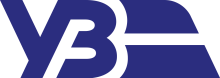 АКЦІОНЕРНЕ ТОВАРИСТВО «УКРАЇНСЬКА ЗАЛІЗНИЦЯ»РЕГІОНАЛЬНА ФІЛІЯ «ЛЬВІВСЬКА ЗАЛІЗНИЦЯ»79007, м. Львів, вул. Гоголя, 1«ЗАТВЕРДЖЕНО»Протокол рішення уповноваженої особивід 21.03.2023р. № УО-7/5Уповноважена особа                          (Посада)_____________ Соломія ТЕРЕНДІЙ                 (Підпис)                              (І.П.)ТЕНДЕРНА ДОКУМЕНТАЦІЯдля учасників процедури закупівлі, щодо підготовки тендерних пропозицій для участі в процедурі відкритих торгів на закупівлю наступного:(Сир)Код ДК 021:2015 - 15540000-5 (Сирні продукти)Додаток № 1ПЕРЕЛІК ДОКУМЕНТІВ, ЯКІ ВИМАГАЮТЬСЯ ЗАМОВНИКОМ ДЛЯ ПІДТВЕРДЖЕННЯ ВІДПОВІДНОСТІ УЧАСНИКА КВАЛІФІКАЦІЙНИМ КРИТЕРІЯМ ВСТАНОВЛЕНИМ СТАТТЕЮ 16 ЗАКОНУ, ТА ДОКУМЕНТІВ НЕОБХІДНИХ ДЛЯ ВИЗНАЧЕННЯ ПЕРЕМОЖЦЯ:Документи, які повинен подати учасник для підтвердження відповідності кваліфікаційним критеріям:Наявність документально підтвердженого досвіду виконання аналогічного (аналогічних) за предметом закупівлі договору (договорів):Довідка про виконання аналогічного (аналогічних) за предметом закупівлі договору (договорів), за формою:Лист-відгук (або інший документ, який підтверджує поставку товару) про добросовісне виконання учасником зобов'язань згідно договору (договорів), який наведений (наведені) в довідці про виконання аналогічного (аналогічних) за предметом закупівлі договору (договорів).На підтвердження відсутності підстав, визначених абзацом чотирнадцятим пункту 44 Особливостей, надати довідку/інформацію у довільній формі про те, що учасник процедури закупівлі виконав свої зобов’язання за раніше укладеними договорами про закупівлю з цим самим замовником,  що не призвело до його дострокового розірвання і не було застосовано санкції у вигляді штрафів та/або відшкодування збитків - протягом трьох років з дати дострокового розірвання такого договору. Учасник, який перебуває в обставинах зазначених в цьому пункті, може надати підтвердження вжиття заходів для доведення своєї надійності, незважаючи на наявність відповідної підстави для відмови в участі у відкритих торгах. Для цього учасник (суб’єкт господарювання) повинен довести, що він сплатив або зобов’язався сплатити відповідні зобов’язання та відшкодування завданих збитківДовідка в довільній формі, яка містить відомості про учасника. Довідка повинна обов’язково містити інформацію про діючу електронну адресу (не російських доменів) для отримання заявок на поставку товару з електронної адреси Покупця nh-mtz@railway.lviv.ua.Копія витягу або виписки з Єдиного державного реєстру юридичних осіб та фізичних осіб-підприємців.Копія свідоцтва, або копія витягу з реєстру Учасників платників податку на додану вартість чи єдиного податку.Довідка з інформацією про усіх кінцевих бенефіціарних власників підприємства (у тому числі кінцевого бенефіціарного власника засновника, якщо засновник - юридична особа) із зазначенням наступної інформації: прізвище, ім’я, по батькові (за наявності), дата народження, країна громадянства, адреса бенефіціара; тип бенефіціарного володіння; відсоток частки статутного капіталу в юридичній особі або відсоток права голосу в юридичній особі.Копія довідки банку про наявність рахунку (ів).Гарантійний лист щодо погодження з проєктом договору згідно Додатку № 4 тендерної документації.Довідка учасника в довільній формі про фактичне місцезнаходження виробничих потужностей виробника.Оригінал або завірена печаткою підприємства та підписом уповноваженої особи копія Статуту із змінами (у разі їх наявності); або оригінал або завірена печаткою підприємства та підписом уповноваженої особи копія інших установчих документів у разі відсутності Статуту. У разі, якщо учасник здійснює діяльність на підставі модельного Статуту, необхідно надати оригінал або завірену печаткою підприємства та підписом уповноваженої особи копію рішення засновників про створення такої юридичної особи.Оригінал або завірена печаткою підприємства та підписом уповноваженої особи копія документу, який підтверджує право посадової особи учасника підписувати документи тендерної пропозиції (виписка з протоколу зборів про призначення керівника та наказ про призначення або довіреність керівника (або інший документ) на уповноважену(их) особу(осіб) учасника (оформлена належним чином з урахуванням статутних документів).Оригінал або завірена печаткою підприємства та підписом уповноваженої особи копія документу, який підтверджує право посадової особи учасника укладати договір (виписка з протоколу зборів про призначення керівника та наказ про призначення або довіреність керівника (або інший документ) на уповноважену(их) особу(осіб) учасника (оформлена належним чином з урахуванням статутних документів).Форма «Тендерна пропозиція» (згідно Додатку № 3 тендерної документації). Копія довідки про взяття на облік внутрішньо-переміщеної особи, видана уповноваженим на це органом (надається у випадку, якщо кінцевий бенефіціарний власник зареєстрований на тимчасово окупованій території України).Документ про створення об'єднання учасників, якщо тендерна пропозиція подається об'єднанням учасників.У випадку, якщо учасник у своїй діяльності не використовує печатку – довідку довільної форми про це із зазначенням дати прийняття рішення про здійснення діяльності без використання печатки та з посиланням на документи, якими ця інформація підтверджується (копії таких документів учасник обов’язково подає у складі своєї тендерної пропозиції).Примітка: Учасник-нерезидент повинен надати зазначені документи з урахуванням Особливостей законодавства країни, в якій цей Учасник зареєстрований (аналоги документів). У разі подання аналогу документу Учасник-нерезидент повинен надати разом з ним лист з зазначенням замість якого документу він подав такий документ.Додаток № 2ДОКУМЕНТИ, ЯКІ ПОДАЮТЬСЯ УЧАСНИКОМ-ПЕРЕМОЖЦЕМ:Довідка-підтвердження з інформацією про те, що керівника учасника процедури закупівлі, фізичну особу, яка є учасником процедури закупівлі, не було притягнуто згідно із законом  до відповідальності за вчинення корупційного правопорушення або правопорушення, пов’язаного з корупцією.Витяг з інформаційно-аналітичної системи «Облік відомостей про притягнення особи до кримінальної відповідальності та наявності судимості» (далі – ІАС), про керівника учасника процедури закупівлі, або довідку, видану Міністерством внутрішніх справ України або відповідного територіального підрозділу про притягнення (не притягнення) до кримінальної відповідальності, відсутність (наявність) судимості або обмежень, передбачених кримінально-процесуальним законодавством України у керівника учасника процедури закупівлі, що має бути не більше місячної давнини (30 днів) відносно дати подання (витяг засвідчується електронною печаткою служби Єдиної інформаційної системи МВС та повинен містити QR-код, по якому можна знайти на відповідний підтвердний запис в електронних ресурсах ІАС).Довідка-підтвердження з інформацією про те, що керівника учасника процедури закупівлі, фізичну особу, яка є учасником процедури закупівлі, не було притягнуто згідно із законом до відповідальності за вчинення правопорушення, пов’язаного з використанням дитячої праці чи будь-якими формами торгівлі людьми.На підтвердження відсутності підстав, визначених абзацом чотирнадцятим пункту 44 Особливостей, надати довідку/інформацію у довільній формі про те, що учасник процедури закупівлі виконав свої зобов’язання за раніше укладеними договорами про закупівлю з цим самим замовником,  що не призвело до його дострокового розірвання і не було застосовано санкції у вигляді штрафів та/або відшкодування збитків - протягом трьох років з дати дострокового розірвання такого договору. Учасник, який перебуває в обставинах зазначених в цьому пункті, може надати підтвердження вжиття заходів для доведення своєї надійності, незважаючи на наявність відповідної підстави для відмови в участі у відкритих торгах. Для цього учасник (суб’єкт господарювання) повинен довести, що він сплатив або зобов’язався сплатити відповідні зобов’язання та відшкодування завданих збитків.Копія витягу або виписки з Єдиного державного реєстру юридичних осіб та фізичних осіб-підприємців, виданий не більше місячної давнини (30 днів) відносно дати подання.Копія свідоцтва, або копія витягу з реєстру Учасників платників податку на додану вартість чи єдиного податку.Копія довідки банку про наявність рахунку (ів).Завірена печаткою підприємства та підписом уповноваженої особи оригінал або копію документу, який підтверджує право посадової особи учасника укладати договір (виписка з протоколу зборів про призначення керівника та/або наказ про призначення або довіреність керівника (або інший документ) на уповноважену(их) особу(осіб) учасника (оформлена належним чином з урахуванням статутних документів).Форма «Тендерна пропозиція» (згідно Додатку № 3 тендерної документації).У разі якщо переможцем процедури закупівлі є об’єднання учасників, копія ліцензії або дозволу надається одним з учасників такого об’єднання учасників.Копія ліцензії або документ дозвільного характеру (у разі їх наявності) на провадження певного виду господарської діяльності, якщо отримання дозволу або ліцензії на провадження такого виду діяльності передбачено законом.Примітка: Документи згідно Додатку № 2 тендерної документації мають бути оприлюднені учасником-переможцем в електронній системі закупівель.Додаток № 3ФОРМА "Тендерна пропозиція"Ми, 									, надаємо свою тендерну пропозицію для підписання договору на закупівлю 						згідно з Технічною специфікацією (Додаток № 5 тендерної документації) замовника торгів.Вивчивши тендерну документацію ми, уповноважені на підписання договору поставки, маємо можливість та погоджуємося виконати вимоги замовника.*Ціна включає в себе всі витрати на транспортування, навантаження, страхування та інші витрати, сплату податків і зборів тощо.Ми погоджуємося з умовами, що Ви можете відхилити нашу чи всі тендерні пропозиції.Ми зобов’язуємося укласти договір про закупівлю не пізніше ніж через 15 днів з дати прийняття рішення про намір укласти договір про закупівлю відповідно до вимог тендерної документації. З метою забезпечення права на оскарження рішень замовника договір про закупівлю не може бути укладено раніше ніж через 5 днів з дати оприлюднення в електронній системі закупівель повідомлення про намір укласти договір про закупівлю.Посада, прізвище, ініціали, власноручний підпис уповноваженої особи учасника (переможця), завірені печаткою.*Якщо Учасник закупівлі не є платником ПДВ або якщо предмет закупівлі не обкладається ПДВ, договір буде укладатися за ціною тендерної пропозиції без урахування ПДВ (в графі "Сума ПДВ" зазначається "–", а в графі "Загальна вартість, грн., з ПДВ" зазначається загальна вартість, грн., без ПДВ.), в іншому випадку договір буде укладатися за ціною тендерної пропозиції з урахуванням ПДВ.Додаток № 4ПРОЄКТ ДОГОВОРУ ПОСТАВКИПРЕДМЕТ ДОГОВОРУПОСТАЧАЛЬНИК зобов’язується поставити та передати у власність ПОКУПЦЮ ТОВАР, відповідно до Специфікації №1 (Додаток № 1 до цього Договору), що є невід’ємною частиною цього Договору, а ПОКУПЕЦЬ зобов’язується прийняти та оплатити цей ТОВАР на умовах цього Договору.Найменування ТОВАРУ: 									.Кількість, найменування, технічний опис, рік виготовлення, код УКТЗЕД, виробник та країна виробника ТОВАРУ зазначено у Специфікації №1 (Додаток № 1 до цього Договору).Обсяги закупівлі ТОВАРУ можуть бути зменшені, зокрема враховуючи фактичний обсяг видатків ПОКУПЦЯ.ПОСТАЧАЛЬНИК гарантує, що ТОВАР належить йому на праві власності та не перебуває під забороною відчуження, арештом, не є предметом застави та іншим засобом забезпечення виконання зобов’язань, а також не є предметом будь-якого іншого обтяження чи обмеження, передбаченого законодавством України.ПОСТАЧАЛЬНИК гарантує, що терміни та умови зберігання ТОВАРУ не порушені. Рік виготовлення ТОВАРУ відповідає зазначеному в Специфікації №1 (Додаток № 1 до цього Договору).Укладення та виконання ПОСТАЧАЛЬНИКОМ цього Договору не суперечить нормам законодавства та відповідає його вимогам, зокрема, щодо отримання та наявності усіх необхідних діючих дозволів та погоджень, а також підтверджує те, що укладання та виконання ним цього Договору не суперечить цілям діяльності ПОСТАЧАЛЬНИКА, положенням його статутних документів.ЯКІСТЬ ТОВАРУ ТА ГАРАНТІЙНІ СТРОКИПОСТАЧАЛЬНИК повинен поставити ПОКУПЦЕВІ ТОВАР, якість якого відповідає нормативно-технічним документам та/або характеристикам, зазначеним у Специфікації №1 (Додаток № 1 до цього Договору).Підтвердженням якості та відповідності ТОВАРУ з боку ПОСТАЧАЛЬНИКА є такі документи: 						, які надаються ПОКУПЦЮ разом з ТОВАРОМ.ПОСТАЧАЛЬНИК гарантує якість ТОВАРУ, що постачається протягом строку придатності: 										.Гарантійний строк придатності на ТОВАР встановлюється в будь-якому випадку не меншим, ніж встановлено нормативно-технічною документацією та/або виробником.При виявленні невідповідності кількості та/або якості, та/або комплектності, та/або асортименту ТОВАРУ виклик представника ПОСТАЧАЛЬНИКА для участі у прийманні ТОВАРУ та складання двостороннього акта є обов’язковим.ТОВАР, якість якого не відповідає умовам цього Договору та/або щодо якого ПОСТАЧАЛЬНИКОМ не надано або надано не в повному обсязі документи, передбачені п. 2.2 цього Договору, не приймається ПОКУПЦЕМ до врегулювання питання Сторонами.При виявленні виробничих дефектів у гарантійні строки придатності, виклик представника ПОСТАЧАЛЬНИКА для складання двостороннього акта є обов’язковий.Повідомлення про виклик представника ПОСТАЧАЛЬНИКА направляється на його юридичну адресу, зазначену в Договорі, у спосіб, передбачений п. 4.5.ПОСТАЧАЛЬНИК зобов’язуються за свій рахунок та власними силами усунути недоліки або замінити неякісний ТОВАР.Строк усунення недоліків або заміни ТОВАРУ в межах гарантійного строку придатності становить не більше 20 (двадцяти) робочих днів з дня їх виявлення.Після усунення недоліків ТОВАРУ гарантійний строк продовжується на період, протягом якого ТОВАР не використовувався. Зазначений період обчислюється з дня звернення ПОКУПЦЯ з вимогою про усунення недоліків ТОВАРУ до дня усунення недоліків або заміни ТОВАРУ ПОСТАЧАЛЬНИКОМ.Приймання ТОВАРУ за кількістю, якістю, комплектністю та асортиментом проводиться підрозділом ПОКУПЦЯ, згідно з вимогами п. 5.1 та п. 5.2 цього Договору.Приймання ПОКУПЦЕМ ТОВАРУ за кількістю, якістю, комплектністю та асортиментом не позбавляє ПОКУПЦЯ права у встановленому порядку пред’являти ПОСТАЧАЛЬНИКУ претензії у зв’язку з недоліками поставленого ТОВАРУ, які будуть виявлені в ході використання.ТАРА ТА ПАКУВАННЯПоставка ТОВАРУ здійснюється в упаковці (тарі), що відповідає його властивостям. Упаковка (тара) повинна відповідати встановленим у країні виробника нормам і стандартам та/або технічним умовам та забезпечувати збереження ТОВАРУ під час транспортування, розвантаження та зберігання. 	Обов’язок ПОСТАЧАЛЬНИКА здійснити поставку ТОВАРУ в упаковці (тарі) не поширюється на ТОВАРИ, які за своїм характером не потребують застосування упаковки (тари).У кожне тарне місце повинен бути вкладений пакувальний аркуш, у якому вказується найменування, кількість ТОВАРУ, вага нетто і брутто тарного місця, дата виготовлення, найменування виробника та ПОСТАЧАЛЬНИКА та інша інформація, що обов’язково зазначається для цього виду ТОВАРУ.Кожне пакувальне місце повинне мати маркування на тарі або бирці.Вартість упаковки (тари) входить у вартість ТОВАРУ.УМОВИ І СТРОКИ ПОСТАЧАННЯПОСТАЧАЛЬНИК здійснює поставку ТОВАРУ на умовах DAP/DDP відповідно до «ІНКОТЕРМС» у редакції 2020 року.Поставка ТОВАРУ проводиться партіями протягом строку дії Договору тільки на підставі наданої письмової рознарядки ПОКУПЦЯ, яка вважається дозволом на поставку та є підтвердженням готовності ПОКУПЦЯ до приймання ТОВАРУ.Строк поставки ТОВАРУ протягом не більше 15 (п'ятнадцяти) календарних днів з моменту надання письмової рознарядки ПОКУПЦЕМ.Місце поставки: (ТЧ-1) Локомотивне депо Львів-Захід, 79025, м. Львів, вул. Таллінська, 1; (ТЧ-7) Локомотивне депо Ковель, 45008, м. Ковель, вул. Ветеранів, 13; (ТЧ-14) Локомотивне депо Здолбунів, 35704, м. Здолбунів, вул. І. Гончара, 1; (ВЧДЕ-4) Експлуатаційне вагонне депо Клепарів, 79025, м. Львів, вул. Левандівська, 14/1, та ще 3, що зазначено в додатку 5 тендерної документації..Зі сторони ПОКУПЦЯ рознарядку підписують з урахуванням вимог Статуту ПОКУПЦЯ щонайменше дві такі уповноважені особи: директор виконавчий регіональної філії «Львівська залізниця» (особа, що виконує його обов’язки), перший заступник директора виконавчого регіональної філії «Львівська залізниця» (особа, що виконує його обов’язки), заступник директора виконавчого регіональної філії «Львівська залізниця» (особа, що виконує його обов’язки), головний інженер регіональної філії «Львівська залізниця» (особа, що виконує його обов’язки).	ПОКУПЕЦЬ не несе відповідальності та обов’язку оплати за поставлений ТОВАР за рознарядкою, що підписана іншими особами, ніж тими, що визначені у п. 4.3 цього Договору.ПОКУПЕЦЬ не несе відповідальності за ненадання (надання не в повному обсязі) рознарядок, якщо це є наслідком зміни планів постачання та фінансування видатків ПОКУПЦЯ.Сторони домовились, що рознарядка ПОКУПЦЯ на ТОВАР з накладеними двома кваліфікованими електронними підписами уповноважених осіб, визначених в п. 4.3 цього Договору направляється ПОСТАЧАЛЬНИКУ з електронної адреси ПОКУПЦЯ
nh-mtz@railway.lviv.ua на електронну адресу ПОСТАЧАЛЬНИКА 				. Рознарядка на ТОВАР вважається отриманою ПОСТАЧАЛЬНИКОМ з дати її направлення ПОКУПЦЕМ на електронну адресу ПОСТАЧАЛЬНИКА, підтвердженням чого є відповідна роздруківка з поштового програмного забезпечення ПОКУПЦЯ.Датою поставки ТОВАРУ вважається дата підписання Сторонами Акта прийому-передачі товару.Акт приймання-передачі товару підписують з урахуванням вимог Статуту Покупця щонайменше дві уповноважені особи: заступник директора виконавчого регіональної філії "Львівська залізниця", (особа, що виконує його обов'язки), головний інженер регіональної філії "Львівська залізниця", (особа, що виконує його обов'язки), начальник служби регіональної філії "Львівська залізниця" (особа, що виконує його обов'язки), заступник начальника служби регіональної філії "Львівська залізниця" (особа, що виконує його обов'язки), головний інженер служби регіональної філії "Львівська залізниця" (особа, що виконує його обов'язки), начальник виробничого структурного підрозділу регіональної філії "Львівська залізниця" (особа, що виконує його обов'язки).ПОРЯДОК ПРИЙМАННЯ-ПЕРЕДАЧІ ТОВАРУПриймання ТОВАРУ за кількістю здійснюється у порядку, встановленому Інструкцією «О порядке приемки продукции производственно-технического назначения и товаров народного потребления по количеству», затвердженої постановою Держарбітражу при Раді Міністрів СРСР від 15.06.1965 № П-6.Приймання ТОВАРУ за якістю здійснюється у порядку, встановленому Інструкцією «О порядке приемки продукции производственно-технического назначения и товаров народного потребления по качеству», затвердженої постановою Держарбітражу при Раді Міністрів СРСР від 25.04.1966 № П-7.ПОСТАЧАЛЬНИК зобов’язаний письмово повідомити ПОКУПЦЯ про наявність особливих умов приймання ТОВАРУ. Приймання ТОВАРУ за кількістю та якістю здійснюється за наявності документів, що підтверджують якість ТОВАРУ згідно з п. 2.2 цього Договору, та таких товаросупровідних документів підписаних ПОСТАЧАЛЬНИКОМ:- довідки, складеної в довільній формі за підписом ПОСТАЧАЛЬНИКА та з печаткою (у разі наявності) ПОСТАЧАЛЬНИКА, з інформацією щодо країни походження ТОВАРУ та його комплектуючих;- товарно-транспортної накладної або залізничної накладної, або відповідного документу, виданого оператором поштового зв’язку; - пакувальних аркушів (при наявності);- акта прийому-передачі товару;- видаткової накладної;- рахунку-фактури.Товаросупровідні документи повинні надаватися ПОКУПЦЮ в оригіналі одночасно з прийманням-передачею ТОВАРУ.ПОСТАЧАЛЬНИК відшкодовує ПОКУПЦЮ всі витрати, понесені останнім у зв’язку з несвоєчасним наданням документів згідно з п. 5.4 цього Договору або в наслідок їх неналежного оформлення.У разі закупівлі ТОВАРУ, у тому числі його комплектуючих, іноземного виробництва ПОСТАЧАЛЬНИК разом з товаросупровідними документами надає довідку, складену в довільній формі за підписом ПОСТАЧАЛЬНИКА та з печаткою (у разі наявності) ПОСТАЧАЛЬНИКА, яка обов’язково повинна містити таку інформацію:- повна назва ТОВАРУ, його комплектуючих;- повне найменування виробника ТОВАРУ, його комплектуючих;- ціна за одиницю у гривнях;- кількість одиниць;- торгівельна марка виробника;- країна походження ТОВАРУ, його комплектуючих;- юридична адреса виробника ТОВАРУ, його комплектуючих;- країна де зареєстрований виробник ТОВАРУ, його комплектуючих як платник податків;- реєстраційний чи податковий номер виробника ТОВАРУ, його комплектуючих.Інформація надається ПОСТАЧАЛЬНИКОМ у разі закупівлі ТОВАРУ, його комплектуючих як у контрагента-резидента, так і в контрагента-нерезидента, з деталізацією по використаним комплектуючим, запасним частинам, матеріалам.Разом з останньою поставкою ТОВАРУ, його комплектуючих у звітному році за цим Договором ПОСТАЧАЛЬНИК зобов’язаний у письмовому вигляді повідомити ПОКУПЦЯ про наміри включити або не включити операції з придбання ТОВАРУ, його комплектуючих, у тому числі і тих, що були використані для виготовлення ТОВАРУ, що поставлений на користь ПОКУПЦЯ за цим Договором, до свого Звіту про контрольовані операції.
У разі включення операцій з придбання ТОВАРУ, його комплектуючих іноземного виробництва, в тому числі і тих, які в подальшому використані для виготовлення ТОВАРУ, що поставлений на користь ПОКУПЦЯ за цим Договором, до свого Звіту про контрольовані операції ПОСТАЧАЛЬНИК надає ПОКУПЦЮ копію Звіту про контрольовані операції з підтверджуючими документами про його подання до контролюючих органів або витяг про включення до цього Звіту операцій за Договором не пізніше 5 (п’яти) календарних днів після подання, особисто або поштою з повідомленням про вручення та з описом вкладення.
У разі внесення змін до раніше поданого Звіту про контрольовані операції ПОСТАЧАЛЬНИК зобов’язаний повідомити про це ПОКУПЦЯ з наданням підтверджуючих документів протягом 5 (п’яти) календарних днів з дати подання таких змін до контролюючих органів.Представник ПОКУПЦЯ під час прийняття ТОВАРУ зобов’язаний звірити відповідність фактичної кількості ТОВАРУ кількості, вказаній у акті прийому-передачі товару та/або видатковій накладній; рахунку-фактурі; товарно-транспортної накладної або залізничної накладної, або відповідного документу, виданого оператором поштового зв’язку, перевірити наявність і відповідність документів, що підтверджують якість ТОВАРУ згідно з умовами Договору, розписатися за отримання ТОВАРУ.ЦІНА ДОГОВОРУПОКУПЕЦЬ оплачує поставлений ПОСТАЧАЛЬНИКОМ ТОВАР за ціною, вказаною у Специфікації №1 (Додаток № 1 до цього Договору). Ціна ТОВАРУ включає вартість ТОВАРУ, тари (упаковки), а також інші витрати ПОСТАЧАЛЬНИКА, пов’язані з виконанням цього Договору. Ціни в цьому Договорі та первинних документах вказуються в національній валюті України – гривні.Загальна ціна Договору становить: __________ грн. (__________ грн. __ коп.).Ціна Договору включає в себе обов’язкові платежі, у тому числі на користь третіх осіб, пов’язані з виконанням цього Договору. Будь-яка додаткова вартість окремих витрат, пов’язаних з виконанням цього Договору, не сплачується ПОКУПЦЕМ окремо та вважається врахованою у ціну цього Договору.Ціна ТОВАРУ може бути змінена за взаємною згодою Сторін відповідно до норм Цивільного та Господарського кодексів України.ПОРЯДОК ЗДІЙСНЕННЯ ОПЛАТИОплата за поставлений ТОВАР здійснюється у безготівковій формі, шляхом перерахування ПОКУПЦЕМ грошових коштів на розрахунковий рахунок ПОСТАЧАЛЬНИКА.Оплата за кожну партію поставленого ТОВАРУ за цим Договором проводиться ПОКУПЦЕМ на 20-й банківський день- Для резидентів України платників ПДВ:	з дати реєстрації ПОСТАЧАЛЬНИКОМ складеної відповідно до Податкового кодексу України податкової накладної/розрахунку коригування в Єдиному реєстрі податкових накладних. У випадку зупинення реєстрації податкової накладної/розрахунку коригування ПОСТАЧАЛЬНИКА, з дати отримання ПОКУПЦЕМ від ПОСТАЧАЛЬНИКА копії рішення про реєстрацію податкової накладної/розрахунку коригування. Податкова накладна повинна бути складена на поставлену партію ТОВАРУ, обумовлену згідно з п. 4.2 цього Договору та Специфікації №1 (Додаток № 1 до цього Договору) при наявності документів, зазначених у п. 5.4 цього Договору. - Для резидентів України не платників ПДВ:	з дати підписання Акта прийому-передачі товару та видаткової накладної, на поставлену партію ТОВАРУ, обумовлену згідно з п. 4.2 цього Договору та Специфікації №1 (Додаток № 1 до цього Договору), при наявності документів, зазначених у п. 5.4 цього Договору. - Для нерезидентів України:	з дати поставки партії ТОВАРУ, обумовлену згідно з п. 4.2 цього Договору та Специфікації №1 (Додаток № 1 до цього Договору), відповідно до рахунку-фактури (інвойса) на цю партію, при наявності документів, зазначених у п. 5.4 цього Договору.ПОКУПЕЦЬ здійснює оплату за кожну партію поставленого ТОВАРУ за умови наявності належним чином оформлених документів на відповідну партію ТОВАРУ, а саме:- податкової накладної;- акта прийому-передачі товару;- видаткової накладної;- документів, які підтверджують якість ТОВАРУ, зазначених у п. 2.2 цього Договору;Датою здійснення оплати за цим Договором вважається дата виконання обслуговуючим банком ПОКУПЦЯ його платіжного доручення щодо перерахування відповідної суми на користь ПОСТАЧАЛЬНИКА, що підтверджується відповідною позначкою банку, зазначеною у розрахунковому документі в реквізиті «Дата виконання». Остаточні фінансові взаєморозрахунки Сторони здійснюють після підписання Акта звірки, який складається і підписується уповноваженими представниками Сторін, за умови наявності документів визначених п. 7.3 цього Договору.У разі постачання ТОВАРУ, що не відповідає кількості та/або якості, та/або комплектності, та/або асортименту, ПОКУПЕЦЬ має право відстрочити оплату (або відмовитись від оплати) за поставлений неякісний ТОВАР до заміни вказаного ТОВАРУ. В такому разі ПОКУПЦЮ не нараховуються штрафні санкції та не можуть бути пред’явлені до відшкодування збитки (упущена вигода).У разі прострочення ПОСТАЧАЛЬНИКОМ строків поставки ТОВАРУ, строк оплати за такий ТОВАР збільшується за кожний календарний день прострочення поставки ТОВАРУ на 1 (один) банківський день відповідно. Простроченням є різниця календарних днів між плановою датою прибуття ТОВАРУ на умовах відповідно до п. 4.2 цього Договору та датою фактичної поставки ТОВАРУ.ПРАВА ТА ОБОВ’ЯЗКИ СТОРІНПОКУПЕЦЬ зобов’язаний: Своєчасно та в повному обсязі здійснювати оплату за отриманий ТОВАР, кількість, якість, комплектність та асортимент якого відповідає умовам цього Договору. Приймати ТОВАР згідно з умовами цього Договору.Виконувати належним чином інші зобов’язання, визначені цим Договором.ПОКУПЕЦЬ має право: Контролювати поставку ТОВАРУ у строки, встановлені цим Договором. Повернути ПОСТАЧАЛЬНИКУ ТОВАР, якість, комплектність чи асортимент якого не відповідає умовам цього Договору.Достроково в односторонньому порядку розірвати цей Договір у разі невиконання або неналежного виконання зобов’язань ПОСТАЧАЛЬНИКОМ, повідомивши про це останнього за 5 (п’ять) робочих днів до дати розірвання Договору.Користуватися іншими правами, визначеними цим Договором.ПОСТАЧАЛЬНИК зобов’язаний: Забезпечити поставку ТОВАРУ у строки та на умовах, що встановлені цим Договором. Забезпечити поставку ТОВАРУ, якість, кількість, комплектність та асортимент якого відповідає умовам цього Договору. При виявленні ПОКУПЦЕМ невідповідності кількості, якості, комплектності або асортименту ТОВАРУ при прийманні ТОВАРУ або виробничих дефектів в гарантійний строк придатності – направляти на виклик ПОКУПЦЯ свого уповноваженого представника.Забезпечити вивіз та провести заміну невідповідного асортименту, неякісного або некомплектного ТОВАРУ, усунути виявлені дефекти за власний рахунок.Забезпечити реєстрацію податкових накладних відповідно до вимог чинного податкового законодавства України.Якщо ПОСТАЧАЛЬНИК є нерезидентом України:ПОСТАЧАЛЬНИК зобов’язаний надати ПОКУПЦЮ довідку про підтвердження статусу податкового резидента, яка видається компетентним (уповноваженим) органом відповідної країни, визначеним міжнародним договором України. Ця довідка надається протягом 10 (десяти) робочих днів з дня підписання договору та щорічно до 10 січня року, наступного за звітним протягом строку дії Договору.Якщо організаційно-правова форма ПОСТАЧАЛЬНИКА включена до переліку (чинного на момент укладання цього Договору) організаційно-правових форм нерезидентів у розрізі держав (територій), що затверджується Кабінетом Міністрів України, ПОСТАЧАЛЬНИК зобов’язаний надати ПОКУПЦЮ довідку (документи), що підтверджують сплату податку на прибуток (корпоративного податку) за рік, у якому відбувається виконання умов Договору.Виконувати належним чином інші зобов’язання, визначені цим Договором.ПОСТАЧАЛЬНИК має право: Своєчасно та в повному обсязі отримувати оплату за поставлений ТОВАР.Користуватися іншими правами, визначеними цим Договором.ВІДПОВІДАЛЬНІСТЬ СТОРІН За невиконання чи неналежне виконання зобов’язань за цим Договором винна Сторона несе відповідальність згідно з цим Договором і законодавством.Сторони відповідно до частини другої статті 625 Цивільного кодексу України встановили, що розмір відповідальності ПОКУПЦЯ за прострочення виконання грошового зобов’язання за цим Договором становить 0,1 (нуль цілих одна десята) % річних від простроченої суми грошових зобов’язань за цим Договором. ПОСТАЧАЛЬНИК за цим Договором несе таку відповідальність:При порушенні строків постачання ПОСТАЧАЛЬНИК оплачує ПОКУПЦЮ штраф у розмірі 15 (п’ятнадцять) % від вартості непоставленого в строк ТОВАРУ на умовах, передбачених п. 4.2 цього Договору, а за прострочення понад 15 (п’ятнадцять) календарних днів додатково стягується пеня у розмірі 0,1 (нуль цілих, одна десята) % від вартості непоставленого в строк ТОВАРУ за кожен день прострочення. При цьому ПОСТАЧАЛЬНИК не звільняється від виконання своїх зобов’язань поставити ТОВАР, якщо про інше його не попередив письмово ПОКУПЕЦЬ.За поставку ТОВАРУ неналежної якості (комплектності), ПОСТАЧАЛЬНИК сплачує ПОКУПЦЮ штраф у розмірі 20 (двадцять) % від вартості поставленого неякісного ТОВАРУ, при цьому власними силами і засобами замінює неякісний ТОВАР.При порушенні строків усунення недоліків або заміни неякісного ТОВАРУ, визначених п. 2.8 цього Договору, ПОСТАЧАЛЬНИК сплачує ПОКУПЦЮ пеню у розмірі 0,1 (нуль цілих, одна десята) % від вартості не заміненого у строк дефектного та/або неякісного ТОВАРУ за кожен день прострочення. При цьому ПОСТАЧАЛЬНИК не звільняється від виконання своїх зобов’язань здійснити заміну дефектного та/або неякісного ТОВАРУ, якщо про інше його не попередив письмово ПОКУПЕЦЬ.У випадку поставки ПОСТАЧАЛЬНИКОМ ТОВАРУ без підписаної уповноваженими особами ПОКУПЦЯ рознарядки, ПОКУПЕЦЬ не приймає поставлений ТОВАР, про що письмово повідомляє ПОСТАЧАЛЬНИКА. В такому разі ПОСТАЧАЛЬНИК зобов’язаний негайно вивезти ТОВАР зі складу ПОКУПЦЯ та відшкодувати витрати ПОКУПЦЯ, понесені у зв’язку із зберіганням та вивезенням ТОВАРУ, згідно з виставленим ПОКУПЦЕМ рахунком.У разі неправильного оформлення товаросупровідних документів, розбіжностей між ними та документами, поданими у складі тендерної пропозиції ПОСТАЧАЛЬНИКОМ як учасником-переможцем, що призвело до нарахування штрафів та/або пені (штрафних санкцій), та/або непередбачуваних витрат при митному оформленні ТОВАРУ, ПОСТАЧАЛЬНИК відшкодовує такі штрафні санкції та/або витрати ПОКУПЦЮ у повному обсязі.Якщо ПОСТАЧАЛЬНИК не зареєстрував, несвоєчасно зареєстрував або зареєстрував з помилками податкову (-і) накладну (-і) чи розрахунок (-ки) коригування в системі електронного адміністрування податку на додану вартість чи вчинив інші дії/бездіяльність, у результаті чого ПОКУПЕЦЬ втратив право на податковий кредит, ПОСТАЧАЛЬНИК зобов’язаний сплатити ПОКУПЦЮ штраф у розмірі 20 (двадцяти) % від суми операції (-й), за якою не зареєстровано, несвоєчасно зареєстровано або зареєстровано з помилками податкову (-і) накладну (-і) чи розрахунок (-ки) коригування, протягом 5 (п’яти) банківських днів з дати відповідної вимоги ПОКУПЦЯ.Застосування до ПОСТАЧАЛЬНИКА зазначеного штрафу не залежить від того, чи пов’язані вказані порушення (нереєстрація, несвоєчасна реєстрація, реєстрація з помилками) із зупиненням реєстрації такої (-их) податкову (-і) накладну (-і) чи розрахунок (-ки) коригування.Сторона, винна у порушенні умов цього Договору відшкодовує іншій Стороні пов’язані із цим реальні документально підтверджені збитки у повному обсязі.У разі порушення п. 16.6 цього Договору Сторона, яка здійснила відступлення права вимоги без письмового погодження іншої Сторони за Договором сплачує останній штраф у розмірі 20 (двадцяти) % від загальної ціни цього Договору. Угода про відступлення права вимоги укладена в порушення п. 16.6 цього Договору за ініціативою зацікавленої Сторони, визнається недійсною у порядку, визначеному законодавством України.У разі невиконання та/або неналежного виконання п. 5.7 цього Договору ПОСТАЧАЛЬНИК сплачує штраф у розмірі 30 (тридцять) % від вартості усього ТОВАРУ, щодо якого не надана та/або неналежно надана інформація згідно з п. 5.7 цього Договору. У разі несвоєчасного виконання п. 5.7 цього Договору ПОСТАЧАЛЬНИК сплачує штраф у розмірі 1 (одного) % від вартості усього ТОВАРУ, щодо якого несвоєчасно надана інформація згідно з п. 5.7 цього Договору.Сплата штрафних санкцій не звільняє Сторони від виконання взятих на себе зобов’язань.ОБСТАВИНИ НЕПЕРЕБОРНОЇ СИЛИ Сторони звільняються від відповідальності за невиконання або неналежне виконання зобов’язань за цим Договором, якщо таке невиконання є наслідком дії обставин або подій непереборної сили, які виникли після укладання цього Договору та виникли поза волею Сторін, зокрема: надзвичайні та невідворотні обставини, що об’єктивно унеможливлюють виконання зобов’язань, передбачених умовами цього Договору, обов’язків згідно із законодавчими та іншими нормативними актами, а саме: загроза війни, збройний конфлікт або серйозна погроза такого конфлікту, включаючи, але не обмежуючись ворожими атаками, блокадами, антитерористичними операціями, військовим ембарго, дії іноземного ворога, загальна військова мобілізація, військові дії, воєнний стан, оголошена та неоголошена війна, дії суспільного ворога, збурення, акти тероризму, диверсія, піратство, безлад, вторгнення, революція, заколот, повстання, масові заворушення, введення комендантської години, карантину, встановленого Кабінетом Міністрів України, експропріація, примусове вилучення, захоплення підприємств, реквізиція, громадська демонстрація, страйк, аварія, протиправні дії третіх осіб, пожежа, вибух, тривалі перерви в роботі транспорту, регламентовані умовами відповідних рішень та актами державних органів влади, закриття морських проток, ембарго, заборона (обмеження) експорту/імпорту тощо, а також викликані винятковими погодними умовами і стихійним лихом, а саме: епідемія, сильний шторм, циклон, ураган, торнадо, буревій, повінь, нагромадження снігу, інші стихійні лиха та інші випадки передбачені законодавством України.	Сторони можуть додатково домовитися про обставини, що визнаються ними як обставини непереборної сили, шляхом підписання додаткової угоди до Договору, яка має бути виконана у письмовій формі та підписана уповноваженими представниками Сторін і скріплена печатками.Сторона, що не може виконати зобов’язання за цим Договором внаслідок дії обставин непереборної сили, повинна протягом 5 (п’яти) робочих днів з моменту їх виникнення повідомити про це іншу Сторону у письмовій формі, з подальшим наданням підтверджуючих документів у строк, що не перевищує 30 (тридцяти) робочих днів. Належним доказом наявності вищезазначених обставин та їх тривалості є сертифікат, виданий Торгово-промисловою палатою України або уповноваженими нею регіональними торгово-промисловими палатами.Якщо будь-які обставини непереборної сили, що підтверджені у порядку, встановленому цим Договором, прямо спричинять несвоєчасність виконання Договору, то умови Договору можуть бути подовжені на строк, рівний тривалості цих обставин, про що Сторони укладають додаткову угоду. Якщо строк дії обставин непереборної сили продовжується більше ніж 
60 (шістдесят) календарних днів, кожна зі Сторін в установленому порядку має право розірвати цей Договір.ОПЕРАТИВНО-ГОСПОДАРСЬКІ САНКЦІЇСторони передбачили, що у випадку систематичного (два та більше рази) порушення ПОСТАЧАЛЬНИКОМ своїх зобов’язань за цим Договором та його відмови добровільно усунути виявлені факти порушення таких зобов’язань, ПОКУПЦЕМ можуть бути застосовані такі оперативно-господарські санкції:- одностороння відмова від виконання свого зобов’язання ПОКУПЦЕМ із звільненням його від відповідальності за це;- відмова від оплати за зобов’язанням, яке виконано неналежним чином або достроково виконано ПОСТАЧАЛЬНИКОМ без згоди ПОКУПЦЯ;- відмова від встановлення на майбутнє господарських відносин із ПОСТАЧАЛЬНИКОМ, а саме можливе відхилення тендерної пропозиції ПОСТАЧАЛЬНИКА в разі, якщо ПОСТАЧАЛЬНИК не виконав свої зобов’язання за раніше укладеним договором про закупівлю з ПОКУПЦЕМ, що призвело до його дострокового розірвання, і було застосовано санкції у вигляді штрафів та/або відшкодування збитків – протягом трьох років з дати дострокового розірвання такого договору.У випадку прийняття ПОКУПЦЕМ рішення про застосування до ПОСТАЧАЛЬНИКА оперативно-господарських санкцій, ПОКУПЕЦЬ має письмово повідомити про це ПОСТАЧАЛЬНИКА.Рішення щодо застосування оперативно-господарської санкції, такої як відмова від встановлення на майбутнє господарських відносин із ПОСТАЧАЛЬНИКОМ, при порушенні ним зобов’язань, приймається ПОКУПЦЕМ самостійно.У разі прийняття ПОКУПЦЕМ рішення про застосування оперативно-господарської санкції він протягом 5 (п’яти) робочих днів з дня прийняття такого рішення письмово повідомляє про застосування оперативно-господарської санкції ПОСТАЧАЛЬНИКА на його юридичну адресу, зазначену в Договорі, та надсилає копії листа на електронну адресу ПОСТАЧАЛЬНИКА.ВИРІШЕННЯ СПОРІВВ усьому, що не визначено умовами Договору Сторони керуються законодавством України.Усі спори розбіжності чи вимоги, які виникають із цього Договору або у зв’язку з ним, можуть вирішуються шляхом переговорів.Якщо ПОСТАЧАЛЬНИК є резидентом України, усі спори, розбіжності чи вимоги, з яких Сторонами не було досягнуто згоди, вирішуються у судовому порядку за встановленою законодавством України підвідомчістю та підсудністю.Якщо ПОСТАЧАЛЬНИК є нерезидентом України, усі спори, розбіжності чи вимоги, які виникають із цього Договору або у зв’язку з ним, у тому числі щодо його укладення, тлумачення, виконання, порушення, припинення чи недійсності, підлягають остаточному вирішенню у Міжнародному комерційному арбітражному суді при Торгово-промисловій палаті України згідно з його Регламентом. Застереження про конфіденційністьСторони погодилися, що інформація та відомості, які стосуються цього Договору (крім оприлюднених в електронній системі закупівель), є конфіденційними і не можуть передаватися третім особам без попередньої письмової згоди іншої Сторони, крім випадків, коли таке передавання пов’язане з одержанням офіційних дозволів, документів для виконання Договору або оплати податків, інших обов’язкових платежів, а також у випадках, передбачених законодавством України, яке регулює зобов’язання Сторін.АНТИКОРУПЦІЙНІ ТА САНКЦІЙНІ ЗАСТЕРЕЖЕННЯСторони цим засвідчують, що вони, посадові особи органів Сторін, їх інші посадові особи ознайомлені із вимогами Кодексу етики АТ «Укрзалізниця», Політики запобігання та протидії корупції АТ «Укрзалізниця», Антикорупційної програми та інших публічних документів АТ «Укрзалізниця» з питань ділової доброчесності та запобігання корупції, розміщених на офіційному сайті АТ «Укрзалізниця», та документів ПОСТАЧАЛЬНИКА з питань ділової доброчесності та запобігання корупції, що знаходяться у вільному доступі, та зобов’язуються дотримуватися положень зазначених документів та забезпечити їх дотримання особами, які задіяні у виконанні цього Договору.Сторони засвідчують, що на дату укладення цього Договору та на період його виконання та чинності, Сторони та їх посадові особи органів Сторін, їх інші посадові особи та працівники (далі – Співробітники), афілійовані особи та їх Співробітники, їх постачальники та їх Співробітники, їх підрядники та їх Співробітники, їх посередники (агенти, брокери, дистриб’ютори, представники та інші) та їх Співробітники, та інші особи, які задіяні у виконанні цього Договору (надалі всі перераховані – Особи): а) діють і будуть діяти у відповідності до:застосовного для цілей цього Договору законодавства (в тому числі екстериторіального) та міжнародних актів у сфері запобігання корупції, протидії легалізації (відмиванню) доходів, одержаних злочинним шляхом, яке поширюється на них та на цей Договір (далі – Антикорупційне законодавство);наведених у п. 14.1 цього Договору документів з питань ділової доброчесності та запобігання корупції Сторін (далі – стандарти ділової доброчесності та запобігання корупції Сторін);б) запровадили та впроваджують, підтримують та будуть підтримувати необхідні політики, процедури та заходи, у тому числі щодо підвищення рівня обізнаності своїх працівників та ділових партнерів у сфері ділової доброчесності та запобігання корупції, з метою дотримання Антикорупційного законодавства, стандартів ділової доброчесності та запобігання корупції Сторін та наведених у цьому розділі засвідчень та гарантій Сторін;в) не використовуватимуть кошти, майно та/або послуги, отримані за цим Договором, з метою фінансування або підтримання будь-якої діяльності, яка є або може бути визнана порушенням чи може бути розцінена як порушення Антикорупційного законодавства, стандартів ділової доброчесності та запобігання корупції Сторін (зокрема, але не обмежуючись, шляхом надання позики, здійснення внеску/вкладу, проведення платежів або передачі коштів/майна у інший спосіб на користь своєї дочірньої компанії, афілійованої особи, спільного підприємства, службової особи, особи, уповноваженої на виконання функцій держави або місцевого самоврядування чи її близьких осіб, іншої особи);г) не мають конфлікту інтересів (потенційного або реального), у тому числі ознак пов’язаності в розумінні Закону України «Про публічні закупівлі», що має або може мати вплив на об’єктивність або неупередженість прийняття рішень або на вчинення чи невчинення дій під час виконання цього Договору;ґ) не будуть обіцяти, пропонувати, виплачувати, так само як і дозволяти, погоджувати виплату будь-яких грошових коштів або іншого майна, переваг, пільг, послуг, нематеріальних активів, будь-яких інших вигод нематеріального чи негрошового характеру без законних на те підстав (далі – неправомірна вигода) прямо або опосередковано будь-яким особам за вчинення чи не вчинення такою особою будь-яких дій або прийняття будь-яких рішень на користь Сторони або Особи;д) не будуть приймати обіцянки, пропозиції неправомірної вигоди, одержувати неправомірну вигоду або вимагати її надання прямо або опосередковано для себе або інших осіб від будь-яких осіб за вчинення чи не вчинення Стороною або Особою будь-яких дій або прийняття будь-яких рішень на користь таких осіб;е) відмовляються від стимулювання будь-яким чином іншої Сторони, Осіб, у тому числі шляхом надання грошових сум, подарунків, цінностей, матеріальних благ, безоплатного виконання на їх користь робіт (послуг) та іншими, не вказаними у цьому розділі Договору способами, що спрямоване на забезпечення виконання будь-яких дій на користь стимулюючої Сторони, які суперечать принципам прозорості та відкритості взаємовідносин між Сторонами.Сторони зобов’язуються забезпечити відсутність конфлікту інтересів (потенційного або реального), який має або може мати вплив на об’єктивність або неупередженість прийняття рішень або на вчинення чи не вчинення дій під час укладення та виконання цього Договору. У випадку виявлення конфлікту інтересів (потенційного або реального) Сторона, якій стало відомо про виникнення такого конфлікту інтересів, зобов’язана протягом 5 (п’яти) робочих днів від дня виявлення повідомити іншу Сторону про виникнення конфлікту інтересів способом, визначеним у п. 14.6 цього Договору. Сторона, у якої виник конфлікт інтересів, зобов’язана протягом 10 (десяти) робочих днів від дня їх виявлення вжити всі необхідні заходи для врегулювання конфлікту інтересів та повідомити іншу Сторону про вжиті заходи.Сторони зобов’язуються негайно повідомляти одна одну у разі виникнення зв’язків або відносин контролю із політичними партіями, громадськими організаціями, їх представниками, особами, уповноваженими на виконання функцій держави або місцевого самоврядування чи їх близькими особами.Сторони визнають проведення процедур щодо запобігання корупції, забезпечують реалізацію процедур з проведення антикорупційних перевірок своїх ділових партнерів з метою запобігання ризиків залучення Сторін до корупційної діяльності і контролюють їх дотримання, при цьому Сторони докладають розумні зусилля, щоб мінімізувати ризик відносин з діловими партнерами, які можуть бути залучені до корупційної діяльності, а також надають взаємне сприяння одна одній в цілях запобігання корупції.У разі виникнення в однієї із Сторін цього Договору підозри про те, що відбулося чи може відбутися порушення умов цього розділу Договору, або якщо Стороні стало відомо про таке порушення, така Сторона зобов’язана повідомити про це іншу Сторону в письмовій формі в електронному вигляді на електронну пошту протягом 5 (п’яти) робочих днів від дня виникнення такої підозри.У повідомленні про підозру порушення чи порушення іншою Стороною, Особами умов цього розділу Договору (далі – Повідомлення) Сторона зобов’язана послатися на факти або надати матеріали, що достовірно підтверджують або дають підставу припускати, що відбулося або може відбутися порушення будь-яких положень цього розділу Договору, та зазначити дату укладення, номер та найменування Сторін Договору.Повідомлення має бути завірене підписом уповноваженої особи/уповноважених осіб Сторони, або електронним цифровим підписом уповноваженої особи/уповноважених осіб Сторони згідно з вимогами законодавства, і направляється на адресу іншої Сторони в паперовому вигляді або засобами електронної пошти у формі електронного документу, оформленого з дотриманням вимог законодавства.Канали для надіслання повідомлень ПОКУПЦЮ про порушення умов цього розділу Договору: електронні адреси compliance@uz.gov.ua та nh-mtz@railway.lviv.ua. Канал для надіслання повідомлень ПОСТАЧАЛЬНИКУ про порушення умов цього розділу Договору: електронна адреса 				.Сторона, яка отримала Повідомлення, зобов’язана його розглянути та повідомити іншу Сторону про результати розгляду не пізніше 10 (десяти) робочих днів від дня отримання Повідомлення. Відповідь Сторони про результати розгляду Повідомлення (далі – Відповідь) підписується та направляється іншій Стороні у формі та в порядку, визначеному цим розділом Договору для Повідомлення.Сторони цим засвідчують та гарантують одна одній, що як на момент підписання Сторонами цього Договору, так і на майбутнє (на період чинності Договору):а) на Сторону та її посадових осіб (зокрема, Наглядової ради, Правління, Ради директорів тощо) не поширюється дія санкцій Ради безпеки ООН, Відділу контролю за іноземними активами Державного казначейства США, Департаменту торгівлі Бюро промисловості та безпеки США, Державного департаменту США, Європейського Союзу, Швейцарії, України, Великобританії або будь-якої іншої держави чи організації, рішення та акти якої є юридично обов'язковими (далі – Санкції); б) Сторона не співпрацює та не пов’язана відносинами контролю з особами, на яких поширюється дія Санкцій;в) Сторона не проводить та не приймає участь у будь-яких відносинах, пов’язаних з легалізацією (відмиванням) доходів, одержаних злочинним шляхом, фінансуванням тероризму та фінансуванням розповсюдження зброї масового знищення.	У разі застосування санкцій до однієї із Сторін або до фізичної чи юридичної особи (осіб), пов’язаної (пов’язаних) із Стороною відносинами контролю, або у випадку співпраці Сторони (або фізичної чи юридичної особи (осіб), пов’язаної (пов’язаних) із Стороною відносинами контролю) з особою, до якої застосовано санкції, така Сторона зобов’язується негайно (протягом одного робочого дня) повідомити про це іншу Сторону шляхом надіслання повідомлення на електронну адресу: compliance@uz.gov.ua та nh-mtz@railway.lviv.ua (для ПОКУПЦЯ) або на 			 (для ПОСТАЧАЛЬНИКА). Якщо в результаті такого застосування санкцій виконання іншою Стороною, повністю або частково, зобов’язань за Договором стає протиправним або суперечить будь-якому законодавству в будь-якій застосовній юрисдикції, інша Сторона має право негайно припинити дію Договору, про що повідомляє Сторону, щодо якої застосовано санкції, шляхом надіслання повідомлення на вищезазначені електронні адреси. У такому випадку Договір вважається припиненим на наступний день після направлення повідомлення про припинення Договору. Крім того, Сторона зобов’язується відшкодувати іншій Стороні всі збитки, завдані у зв’язку із вищезазначеним застосуванням санкцій до Сторони або до фізичної чи юридичної особи (осіб), пов’язаної (пов’язаних) із Стороною відносинами контролю або застосуванням санкцій до фізичної чи юридичної особи (осіб), із якою співпрацює Сторона (або пов’язана (пов’язані) з нею фізична особа (особи) чи юридична особа (особи).	У разі змін в ланцюгу власників (у т. ч. бенефіціарів) Сторони та/або в керівних та виконавчих органах, Сторона зобов'язується надати відповідну інформацію іншій Стороні протягом 5 (п’яти) робочих днів з дати внесення таких змін, якщо такі зміни суперечать запевненням та гарантіям і можуть привести до невиконання зобов’язань Сторони за вищенаведеними пунктами.Сторони гарантують здійснення належного розгляду Повідомлень з дотриманням принципів конфіденційності та застосування ефективних заходів щодо усунення порушень цього розділу Договору. Сторони гарантують повну конфіденційність інформації, а також відсутність негативних наслідків для осіб, які повідомили про факт порушення умов цього розділу Договору.Сторони зобов’язуються забезпечувати зберігання всієї інформації, яка стосується укладення та виконання цього Договору, в тому числі щодо своїх ділових партнерів, які мають відношення до цього Договору, протягом 3 (трьох) років після закінчення строку його дії та надавати їх на запит одна одній або уповноваженим Сторонами особам.У випадку порушення Стороною запевнень, гарантій та зобов’язань, зазначених у цьому розділі Договору, така Сторона зобов’язується відшкодувати іншій Стороні документально підтверджені збитки, спричинені таким порушенням.Сторони визнали та погодили, що положення цього розділу Договору є істотними умовами Договору відповідно до частини першої статті 638 Цивільного кодексу України.СТРОК ДІЇ ДОГОВОРУСтрок дії цього Договору встановлюється з дня його укладення та протягом дії правового режиму воєнного стану в Україні, оголошеного Указом Президента України «Про введення воєнного стану в Україні» від 24.02.2022 № 64/2022 та продовженого відповідними Указами Президента України «Про продовження строку дії воєнного стану в Україні» та протягом 90 днів з дня його припинення або скасування, але не пізніше ніж до 31.12.2023. Закінчення строку дії цього Договору не звільняє Сторони від обов’язку виконання у повному обсязі взятих на себе за цим Договором зобов’язань щодо поставки та оплати ТОВАРУ, а також гарантійних зобов’язань на ТОВАР, в межах строків, визначених умовами цього Договору.ІНШІ УМОВИ ДОГОВОРУУмови Договору поставки не повинні відрізнятися від змісту тендерної пропозиції ПЕРЕМОЖЦЯ, крім випадків передбачених статтею 41 Закону України «Про публічні закупівлі» та пунктом 19 постанови Кабінету Міністрів України від 12.10.2022 № 1178 «Особливостей здійснення публічних закупівель товарів, робіт і послуг для замовників, передбачених Законом України «Про публічні закупівлі», на період дії правового режиму воєнного стану в Україні та протягом 90 днів з дня його припинення або скасування».Сторони підтверджують, що вони розуміють усі ризики, які можуть виникнути у зв’язку з воєнним станом на території України, введеним Указом Президента України від 24.02.2022 № 64/2022 та продовженого відповідними Указами Президента України «Про продовження строку дії воєнного стану в Україні». Цей Договір укладено в двох примірниках, що мають однакову юридичну силу, по одному примірнику для кожної зі Сторін.Зміни та доповнення вступають у силу, якщо вони підписані уповноваженими представниками Сторін у письмовій формі та вчинені відповідно до умов цього Договору та законодавства України.Додаткові угоди та додатки до цього Договору є його невід’ємною частиною.Жодна із Сторін не має права передавати свої права за цим Договором третій стороні без письмової згоди другої Сторони. Сторона зобов’язується повідомити іншу Сторону про зміни юридичної та/або фактичної адреси, зміни статусу платника податків, зміни у банківських реквізитах протягом 5 (п’яти) робочих днів з дня виникнення таких змін, повідомити іншу Сторону про заплановану реорганізацію або ліквідацію не пізніше ніж за 20 (двадцять) робочих днів до дня настання таких змін. У випадку реорганізації, Сторона зобов’язується протягом 10 (десяти) робочих днів з дня настання таких змін підписати з іншою Стороною додаткову угоду, в якій визначено подальший порядок взаємовідносин між Сторонами. Збитки, заподіяні Стороні несвоєчасним повідомленням про зміни, визначені цим пунктом Договору, відшкодовує винна Сторона.Сторони дійшли згоди, що звірка поставок та розрахунків проводиться у разі необхідності за ініціативою однієї зі Сторін, про що складаються відповідні акти взаєморозрахунків.Усі попередні угоди, усні домовленості, переговори та листування між Сторонами з питань, викладених у цьому Договорі, що мали місце до його підписання, втрачають силу після його підписання.У всьому іншому, не передбаченому умовами цього Договору, відносини Сторін регулюються нормами Цивільного, Господарського, Господарського процесуального кодексів України, чинним законодавством України.ДОДАТКИ ДО ДОГОВОРУДодатками до цього Договору є:Додаток №1 Специфікація №1 (невід'ємна частина);Додаток №2 Адреси вантажоотримувачів (невід'ємна частина);Додаток №3 Опис товару (невід'ємна частина);Додаток №4 Зразок акту приймання-передачі.МІСЦЕЗНАХОДЖЕННЯ ТА РЕКВІЗИТИ СТОРІНДодаток № 4 до Договору № Л/НХ-___________/НЮвід «____»_______________________ 202_ року.ЗРАЗОК АКТУ ПРИЙМАННЯ-ПЕРЕДАЧІАКТприймання-передачівід “___”_______________ 202_ року 								№ _____Цей акт приймання-передачі складено про те, що згідно умов Договору № Л/НХ-		/НЮ від “___”_______________ 202_ року. Постачальником 																					на території вантажоодержувача була проведена передача Покупцю 																			наступного товару:Сума прописом 										 грн. __ коп.Товар доставлено “___”_______________ 202_ року.МВО __________________________________Додаток № 5ТЕХНІЧНА СПЕЦИФІКАЦІЯТехнічне завдання.Рік виготовлення: не раніше 2023.Гарантійний строк придатності:: сир Голандський 3-4 місяці з дня виготовлення, але не менше, ніж 80% строку придатності на момент поставки, сир кисломолочний 5 діб з дня виготовлення, але не менше, ніж 80% строку придатності на момент поставки.Якщо нормативно-технічною документацією на товар та/або виробником товару передбачений більший гарантійний строк, ніж вимагається замовником – в договорі поставки буде зазначено більший гарантійний строк.Товар, що постачається не перебуває під забороною відчуження, арештом, не є предметом застави та іншим засобом забезпечення виконання зобов’язань, а також не є предметом будь-якого іншого обтяження чи обмеження, передбаченого законодавством України. Терміни та умови зберігання ТОВАРУ не порушені. Строк поставки протягом: з дати підписання договору та протягом дії правового режиму воєнного стану в Україні, оголошеного Указом Президента України «Про введення воєнного стану в Україні» від 24.02.2022 № 64/2022 та продовженого відповідними Указами Президента України «Про продовження строку дії воєнного стану в Україні» та протягом 90 днів з дня його припинення або скасування, але не пізніше ніж до 31.12.2023.Технічні, якісні характеристики товару передбачають застосування заходів із захисту довкілля.Товар не ввезено на митну територію України з російської федерації після 24.02.2022, відповідно до Постанови Кабінету Міністрів України від 09.04.2022 № 426 «Про застосування заборони ввезення товарів з російської федерації», зі змінами чинними на момент подання тендерної пропозиції.Опис товару:Сир Голандський 45% жирності повинен відповідати вимогам ДСТУ 6003:2008 (Сири тверді. Загальні технічні умови). Масова частка жиру - не менше 45%. Зовнішній вигляд - кірка рівна, тонка, без пошкоджень і товстого підкоркового шару, покрита полімерною плівкою під вакуумом, що щільно прилягає до поверхні сиру. Поверхня сиру – чиста. Смак та запах - виражений сирний, злегка кислуватий, без побічних присмаків та запахів, без гіркоти. Консистенція - ніжна, пластична, однорідна по всій масі. Малюнок - на розрізі сир має рівномірно розміщенний, що складається з очок неправильної, вуглуватої та щілевидної форми. Колір - від легко - жовтого до жовтого, рівномірний по всій масі. Сир кисломолочний 5% жирності, повинен відповідати вимогам ДСТУ 4554:2006 (Сир кисломолочний. Технічні умови). Масова частка жиру – не менше 5%. Консистенція ніжна, однорідна. Дозволяється рихла дещо неоднорідна, а для нежирного сиру – з незначним виділенням сироватки, розсипчаста. Смак та запах: чистий, ніжний, кисломолочний, без стороннього присмаку і запаху. Дозволяється слабкий кормовий присмак. Колір білий з жовтуватим або кремовим відтінком, рівномірний по всій масі. Додаток № 6	Перелік документів, підтверджуючих відповідність предмета закупівлі нормативно-технічній документації та технічним і якісним характеристикам1. Відповідність предмета закупівлі нормативно-технічній документації:1.1. Документ, що підтверджує впровадження системи HACCP на підприємстві (сертифікат, акт перевірки Держпродспоживслужби або інший документ виданий незалежним органом в якому чітко зазначено про впровадження системи HACCP на підприємстві).1.2. Копія експлуатаційного дозволу або витяг з Державного реєстру потужностей операторів ринку харчових продуктів або довідка про Державну реєстрацію потужності учасника-оператора ринку з інформацією про види діяльності та особистий реєстраційний номер учасника-оператора ринку видана уповноваженим органом Держпродспоживслужби.1.3. Декларацію постачальника (виробника) про відповідність (зразок: додаток №7).2. Відповідність товару технічним і якісним характеристикам згідно Технічної специфікації Замовника:2.1. Довідка учасника про те, що запропонований товар не був виготовлений та/або ввезений з російської федерації, республіки білорусь та з тимчасово окупованих територій.2.2. Зразок сертифікату якості, або зразок паспорту виробника, або інший документ виробника, що підтверджує технічні та якісні характеристики товару. Якщо виробників декілька, то зазначені документи повинні бути надані на кожного виробника товару.**2.3. Довідка учасника про те, що технічні, якісні характеристики товару передбачають застосування заходів із захисту довкілля (надається у випадку, якщо така інформація не міститься у інших документах пропозиції учасника, які підтверджують відповідність товару технічним і якісним характеристикам згідно технічної специфікації замовника).2.4. Довідка про товар (заповнена відповідно до додатку №8).2.5. Довідка в довільні формі із зазначенням опису запропонованого товару.2.6. Копія протоколу випробувань (виданий не раніше 2023 року) на відповідність, виданного акредитованим підприємством стандартизації, метрології та сертифікації, із зазначенням відомостей про відповідність фізико-хімічним показникам.2.7. Якщо учасник не є виробником товару, надати скановані копії документів, які підтверджують стосунки із виробником або його представником: діючий договір або сертифікат дистриб’ютора, дилера або лист про представництво інтересів, тощо. Зазначені документи повинні бути дійсними на весь термін постачання товару. Якщо в документі зазначено термін дії не до кінця постачання, але зазначено автоматичну пролонгацію, надати документальне підтвердження пролонгації цього документу від виробника або його представника.2.8. Копія ліцензії або документ дозвільного характеру (у разі їх наявності) на провадження певного виду господарської діяльності, якщо отримання дозволу або ліцензії на провадження такого виду діяльності передбачено законом.** У наданих документах повинні бути підтверджені технічні і якісні характеристикам згідно Технічної специфікації замовника.Додаток № 7ЗРАЗОК ДЕКЛАРАЦІЇ ПОСТАЧАЛЬНИКА (ВИРОБНИКА) ПРО ВІДПОВІДНІСТЬДодаток № 8	ДАНІ ПРО ТОВАР*. . . . . . . . . . . . . . . . . . . . . . . . . . . . . . . . . . . . . . . . . . . . . . . . . . . . . . . . . . . . . . . . . . . . . . . . . . . . . . . . . . . . . . . . . . . . . . . . . . . . . . . . . . . . . . . . . . . . . . . . . . . . . . . . . Інструкція щодо заповнення таблиціУ колонці 1 зазначається номер позиції відповідно до технічної специфікації замовника (Додаток № 5 тендерної документації).У колонці 2 зазначається код УКТЗЕД товару.У колонці 3 зазначається повне найменування товару.У колонці 4 зазначається найменування виробника, та країна походження товару. Якщо виробників декілька, їм присвоюються порядкові номери і вказуються у всіх колонках, в яких дані відрізняються.У колонці 5 зазначається рік виготовлення товару, але не раніше року, визначеного у технічній специфікації (Додаток № 5 тендерної документації).У колонці 6 зазначається позначення (номери та індекси) нормативно-технічної документації (стандарти, технічні умови, тощо).У колонці 7 зазначаються умови щодо транспортування товару, тари, пакування, маркування, інше.У колонці 8 зазначається гарантійний термін придатності товару. Гарантійний термін придатності не повинен бути менший, ніж передбачено у технічній специфікації (Додаток № 5 тендерної документації).*В даній таблиці кожна комірка повинна бути заповнена.V-13.12.2202.03.2023Сир8526 від 13.03.202315540000-5Т, В, НАСирні продуктиКозак Віра Михайлівнаначальник відділу інших закупівель СП "Служба організації та проведення закупівель"(032) 226-19-0514.03.2023 8:49:3790992,4ТМЦ1від 21.03.2023р. № УО-7/530.03.2023р. 08 год. 00 хв.758275.0 Продукти0дати підписання договору31.12.2023 600 кг79025 м. Львів вул. Широка, 220Велит Світлана Миколаївна6-19-0508404809833Післяоплата на 20-й б.д.31.12.202390992,475827lnhprod@ln.railway.lviv.uaВідкриті торги з особливостями10.01.440 Сири та сир кисломолочнийI. Загальні положенняI. Загальні положення1. Терміни, які вживаються в тендерній документаціїТендерна документація – розроблена на виконання вимог Закону України «Про публічні закупівлі» (далі – Закон) та Особливостей здійснення публічних закупівель товарів, робіт і послуг для замовників, передбачених, на період дії правового режиму воєнного стану в Україні та протягом 90 днів з дня його припинення або скасування, затверджених постановою Кабінету Міністрів України від 12.10.2022 № 1178 із змінами (далі – Особливості).Терміни, які використовуються в цій тендерній документації, вживаються в значеннях, визначених Законом та Особливостями.2. Інформація про замовника торгів2. Інформація про замовника торгівПовне найменування, код ЄДРПОУРегіональна філія "Львівська залізниця" Акціонерного товариства "Українська залізниця", 40081195Місцезнаходження79007, м. Львів, вул. Гоголя, 1.Посадова особа замовника, уповноважена здійснювати зв’язок з учасникамиКозак Віра Михайлівна, начальник відділу інших закупівель СП "Служба організації та проведення закупівель" регіональної філії "Львівська залізниця" акціонерного товариства "Українська залізниця". Адреса: 79025 м. Львів вул. Широка, 2, телефон: (032) 226-19-05, email: lnhprod@ln.railway.lviv.ua.3. Інформація про предмет закупівлі3. Інформація про предмет закупівліНайменування предмета закупівліКод ДК 021:2015 - 15540000-5(Сирні продукти).Вид предмета закупівліСир.Місце, кількість, обсяг поставки товарівКількість товару:  600 кг. Місце поставки: (ТЧ-1) Локомотивне депо Львів-Захід, 79025, м. Львів, вул. Таллінська, 1; (ТЧ-7) Локомотивне депо Ковель, 45008, м. Ковель, вул. Ветеранів, 13; (ТЧ-14) Локомотивне депо Здолбунів, 35704, м. Здолбунів, вул. І. Гончара, 1; (ВЧДЕ-4) Експлуатаційне вагонне депо Клепарів, 79025, м. Львів, вул. Левандівська, 14/1, та ще 3, що зазначено в додатку 5 тендерної документації.Строк поставки товарівЗ дати підписання договору та протягом дії правового режиму воєнного стану в Україні, оголошеного Указом Президента України «Про введення воєнного стану в Україні» від 24.02.2022 № 64/2022 та продовженого відповідними Указами Президента України «Про продовження строку дії воєнного стану в Україні» та протягом 90 днів з дня його припинення або скасування, але не пізніше ніж до 31.12.2023.4. Процедура закупівліВідкриті торги.5. Недискримінація учасниківВітчизняні та іноземні учасники беруть участь у процедурі закупівлі на рівних умовах.6. Інформація про валюту, у якій повинна бути розрахована і зазначена ціна тендерної пропозиції Валютою тендерної пропозиції є національна валюта України – гривня.7. Інформація про мову (мови)Під час проведення процедур закупівель усі документи, що готуються замовником, викладаються українською мовою, а також за рішенням замовника одночасно всі документи можуть мати автентичний переклад на іншу мову. Визначальним є текст, викладений українською мовою. Всі документи, що мають відношення до тендерної пропозиції складаються українською мовою. Документи тендерної пропозиції, викладені іншими мовами, повинні бути надані з перекладом на українську мову. Тексти повинні бути автентичними, визначальним є текст, викладений українською мовою.8. Надання роз’яснень та порядок внесення змін до тендерної документації8.1. Процедура надання роз’яснень щодо тендерної документації: Фізична/юридична особа має право не пізніше ніж за три дні до закінчення строку подання тендерної пропозиції звернутися через електронну систему закупівель до замовника за роз’ясненнями щодо тендерної документації та/або звернутися до замовника з вимогою щодо усунення порушення під час проведення тендеру. Усі звернення за роз’ясненнями та звернення щодо усунення порушення автоматично оприлюднюються в електронній системі закупівель без ідентифікації особи, яка звернулася до замовника. Замовник повинен протягом трьох днів з дати їх оприлюднення надати роз’яснення на звернення шляхом оприлюднення його в електронній системі закупівель.У разі несвоєчасного надання замовником роз’яснень щодо змісту тендерної документації електронна система закупівель автоматично зупиняє перебіг відкритих торгів.Для поновлення перебігу відкритих торгів замовник повинен розмістити роз’яснення щодо змісту тендерної документації в електронній системі закупівель з одночасним продовженням строку подання тендерних пропозицій не менш як на чотири дні.8.2. Внесення змін до тендерної документації:Замовник має право з власної ініціативи або у разі усунення порушень вимог законодавства у сфері публічних закупівель, викладених у висновку органу державного фінансового контролю відповідно до статті 8 Закону, або за результатами звернень, або на підставі рішення органу оскарження внести зміни до тендерної документації. У разі внесення змін до тендерної документації строк для подання тендерних пропозицій продовжується замовником в електронній системі закупівель таким чином, щоб з моменту внесення змін до тендерної документації до закінчення кінцевого строку подання тендерних пропозицій залишалося не менше чотирьох днів.Зміни, що вносяться замовником до тендерної документації, розміщуються та відображаються в електронній системі закупівель у вигляді нової редакції тендерної документації додатково до початкової редакції тендерної документації. Замовник разом із змінами до тендерної документації в окремому документі оприлюднює перелік змін, що вносяться.Зміни до тендерної документації у машинозчитувальному форматі розміщуються в електронній системі закупівель протягом одного дня з дати прийняття рішення про їх внесення.II. Підготовка тендерних пропозиційII. Підготовка тендерних пропозицій1. Оформлення тендерної пропозиції 1.1. Тендерна пропозиція подається в електронному вигляді через електронну систему закупівель шляхом заповнення електронних форм з окремими полями, де зазначається інформація про ціну, інші критерії оцінки (у разі їх встановлення), інформація від учасника процедури закупівлі про його відповідність кваліфікаційним критеріям, відсутність підстав установлених у пункті 44 Особливостей та шляхом завантаження необхідних документів, що вимагаються замовником у тендерній документації.1.2. Замовник не вимагає від учасника процедури закупівлі під час подання тендерної пропозиції в електронній системі закупівель будь-яких документів, що підтверджують відсутність підстав, визначених у пункті 44 Особливостей (крім абзацу чотирнадцятого пункту 44 Особливостей), крім самостійного декларування відсутності таких підстав учасником процедури закупівлі відповідно до абзацу шістнадцятого пункту 44 Особливостей.1.3. Кожен учасник має право подати тільки одну тендерну пропозицію (у тому числі до визначеної в тендерній документації частини предмета закупівлі (лота). 1.4. Документи тендерної пропозиції учасника подаються у вигляді кольорових сканкопій у форматі .pdf або .jpg, або електронних документів з накладеним удосконаленим електронним підписом або кваліфікованим електронним підписом. Електронний підпис повинен міститися в окремому файлі. У разі надання неякісних сканованих копій документів або пошкоджених електронних файлів, що унеможливлюють їх розгляд (нечітке зображення, зміщене зображення, файл не відкривається, невірний формат файлу тощо) такі документи замовником не розглядаються і вважаються не поданими учасником.1.5. Під час використання електронної системи закупівель з метою подання тендерних пропозицій та їх оцінки документи та дані створюються та подаються з урахуванням вимог законів України «Про електронні документи та електронний документообіг» та «Про електронні довірчі послуги», тобто тендерна пропозиція у будь-якому випадку повинна містити накладений удосконалений електронний підпис або кваліфікований електронний підпис уповноваженої особи учасника. Електронний підпис повинен міститися в окремому файлі.1.6. Згідно з наказом Мінекономіки від 15.04.2020 № 710 "Про затвердження Переліку формальних помилок" та на виконання пункту 19 частини 2 статті 22 Закону в тендерній документації наведено опис та приклади формальних (несуттєвих) помилок, допущення яких учасниками не призведе до відхилення їх тендерних пропозицій.Формальними (несуттєвими) вважаються помилки, що пов’язані з оформленням тендерної пропозиції та не впливають на зміст тендерної пропозиції, а саме - технічні помилки та описки, відсутність підпису чи/та печатки на одній чи декількох сторінках.Технічні помилки та описки будуть сприйматися замовником, як формальна (несуттєва) помилка в разі, якщо така помилка не призводить до значного спотворення інформації, допущена очевидно не навмисно та не з метою надання недостовірної інформації, та при умові, що при комплексному розгляді документів можливо встановити інформацію, яка відповідає дійсності, та встановити, що така помилка не навмисна.До формальних (несуттєвих) помилок відносяться:- Інформація/документ, подана учасником процедури закупівлі у складі тендерної пропозиції, містить помилку (помилки) у частині:уживання великої літери;уживання розділових знаків та відмінювання слів у реченні;використання слова або мовного звороту, запозичених з іншої мови;зазначення унікального номера оголошення про проведення конкурентної процедури закупівлі, присвоєного електронною системою закупівель та/або унікального номера повідомлення про намір укласти договір про закупівлю – помилка в цифрах;застосування правил переносу частини слова з рядка в рядок;написання слів разом та/або окремо, та/або через дефіс;нумерації сторінок/аркушів (у тому числі кілька сторінок/аркушів мають однаковий номер, пропущені номери окремих сторінок/аркушів, немає нумерації сторінок/аркушів, нумерація сторінок/аркушів не відповідає переліку, зазначеному в документі).- Помилка, зроблена учасником процедури закупівлі під час оформлення тексту документа/унесення інформації в окремі поля електронної форми тендерної пропозиції (у тому числі комп'ютерна коректура, заміна літери (літер) та/або цифри (цифр), переставлення літер (цифр) місцями, пропуск літер (цифр), повторення слів, немає пропуску між словами, заокруглення числа), що не впливає на ціну тендерної пропозиції учасника процедури закупівлі та не призводить до її спотворення та/або не стосується характеристики предмета закупівлі, кваліфікаційних критеріїв до учасника процедури закупівлі.- Невірна назва документа (документів), що подається учасником процедури закупівлі у складі тендерної пропозиції, зміст якого відповідає вимогам, визначеним замовником у тендерній документації.- Окрема сторінка (сторінки) копії документа (документів) не завірена підписом та/або печаткою учасника процедури закупівлі (у разі її використання).- У складі тендерної пропозиції немає документа (документів), на який посилається учасник процедури закупівлі у своїй тендерній пропозиції, при цьому замовником не вимагається подання такого документа в тендерній документації.- Подання документа (документів) учасником процедури закупівлі у складі тендерної пропозиції, що не містить власноручного підпису уповноваженої особи учасника процедури закупівлі, якщо на цей документ (документи) накладено її кваліфікований електронний підпис.- Подання документа (документів) учасником процедури закупівлі у складі тендерної пропозиції, що складений у довільній формі та не містить вихідного номера.- Подання документа учасником процедури закупівлі у складі тендерної пропозиції, що є сканованою копією оригіналу документа/електронного документа.- Подання документа учасником процедури закупівлі у складі тендерної пропозиції, який засвідчений підписом уповноваженої особи учасника процедури закупівлі та додатково містить підпис (візу) особи, повноваження якої учасником процедури закупівлі не підтверджені (наприклад, переклад документа завізований перекладачем тощо).- Подання документа (документів) учасником процедури закупівлі у складі тендерної пропозиції, що містить (містять) застарілу інформацію про назву вулиці, міста, найменування юридичної особи тощо, у зв'язку з тим, що такі назва, найменування були змінені відповідно до законодавства після того, як відповідний документ (документи) був (були) поданий (подані).- Подання документа (документів) учасником процедури закупівлі у складі тендерної пропозиції, в якому позиція цифри (цифр) у сумі є некоректною, при цьому сума, що зазначена прописом, є правильною.- Подання документа (документів) учасником процедури закупівлі у складі тендерної пропозиції в форматі, що відрізняється від формату, який вимагається замовником у тендерній документації, при цьому такий формат документа забезпечує можливість його перегляду.Приклади формальних помилок:- "Інформація в довільній формі" замість "Інформація", "Лист-пояснення" замість "Лист", "довідка" замість "гарантійний лист", "інформація" замість "довідка";- "м.київ" замість "м.Київ";- "поряд -ок" замість "поря - док";- "ненадається" замість "не надається";- "__________№_________" замість "14.08.2020 №320/13/14-01".2. Зміст тендерної пропозиціїТендерна пропозиція, яка подається учасником процедури закупівлі, повинна складатися з: форми "Тендерна пропозиція", що подається у вигляді, наведеному в Додатку № 3 тендерної документації; документів, які вимагаються замовником для підтвердження відповідності учасника кваліфікаційним критеріям, встановленим статтею 16 Закону та інших документів необхідних для прийняття рішення про намір укласти договір про закупівлю (згідно Додатку № 1 тендерної документації); гарантійний лист щодо погодження з проєктом договору згідно Додатку № 4 тендерної документації; документів, передбачених Додатком № 6 тендерної документації (Перелік документів, підтверджуючих відповідність предмета закупівлі нормативно-технічній документації та технічним і якісним характеристикам) до цієї тендерної документації, та містити повну інформацію щодо відповідності тендерної пропозиції учасника Технічній специфікації замовника (згідно Додатку № 5 тендерної документації).Якщо замовником під час розгляду тендерної пропозиції учасника процедури закупівлі виявлено невідповідності в інформації та/або документах, що подані учасником процедури закупівлі у тендерній пропозиції та/або подання яких передбачалося тендерною документацією, він розміщує у строк, який не може бути меншим ніж два робочі дні до закінчення строку розгляду тендерних пропозицій, повідомлення з вимогою про усунення таких невідповідностей в електронній системі закупівель.Під невідповідністю в інформації та/або документах, що подані учасником процедури закупівлі у складі тендерної пропозиції та/або подання яких вимагається тендерною документацією, розуміється у тому числі відсутність у складі тендерної пропозиції інформації та/або документів, подання яких передбачається тендерною документацією (крім випадків відсутності забезпечення тендерної пропозиції, якщо таке забезпечення вимагалося замовником, та/або відсутності інформації (та/або документів) про технічні та якісні характеристики предмета закупівлі, що пропонується учасником процедури в його тендерній пропозиції). Невідповідністю в інформації та/або документах, які надаються учасником процедури закупівлі на виконання вимог технічної специфікації до предмета закупівлі, вважаються помилки, виправлення яких не призводить до зміни предмета закупівлі, запропонованого учасником процедури закупівлі у складі його тендерної пропозиції, найменування товару, марки, моделі тощо. Замовник не може розміщувати щодо одного і того ж учасника процедури закупівлі більше ніж один раз повідомлення з вимогою про усунення невідповідностей в інформації та/або документах, що подані учасником процедури закупівлі у складі тендерної пропозиції, крім випадків, пов’язаних з виконанням рішення органу оскарження.Учасник процедури закупівлі виправляє невідповідності в інформації та/або документах, що подані ним у тендерній пропозиції, виявлені замовником після розкриття тендерних пропозицій, шляхом завантаження через електронну систему закупівель уточнених або нових документів протягом 24 годин з моменту розміщення замовником в електронній системі закупівель повідомлення з вимогою про усунення таких невідповідностей.3. Забезпечення тендерної пропозиціїНе вимагається4. Умови повернення чи неповернення забезпечення тендерної пропозиціїНе вимагається5. Строк, протягом якого тендерні пропозиції є дійсними5.1. Тендерні пропозиції вважаються дійсними протягом 150 днів, у разі необхідності строк тендерних пропозицій може бути продовжений.5.2. До закінчення зазначеного строку замовник має право вимагати від учасників процедури закупівлі продовження строку дії тендерних пропозицій. Учасник процедури закупівлі має право:відхилити таку вимогу, не втрачаючи при цьому наданого ним забезпечення тендерної пропозиції (у випадку якщо таке вимагалося); погодитися з вимогою та продовжити строк дії поданої ним тендерної пропозиції і наданого забезпечення тендерної пропозиції (у випадку якщо таке вимагалося).У разі необхідності учасник процедури закупівлі має право з власної ініціативи продовжити строк дії своєї тендерної пропозиції, повідомивши про це замовникові через електронну систему закупівель.6. Перелік документів, які вимагаються замовником для підтвердження відповідності учасника кваліфікаційним критеріям встановленим статтею 16 закону та документів необхідних для визначення переможця6.1. Згідно з даною тендерною документацією (Додаток № 1 тендерної документації), учасник подає, як частину його тендерної пропозиції, перелік документів необхідних для визначення переможця.6.2. У разі неподання учасником зазначених документів, його тендерна пропозиція відхиляється. 6.3. Документи, що не передбачені законодавством для учасників – юридичних, фізичних осіб, у тому числі фізичних осіб-підприємців, не подаються ними у складі тендерної пропозиції. 6.4. У разі участі об'єднання учасників підтвердження відповідності кваліфікаційним критеріям здійснюється з урахуванням узагальнених об'єднаних показників кожного учасника такого об'єднання на підставі наданої об'єднанням інформації.7. Інформація про необхідні технічні, якісні та кількісні характеристики предмета закупівлі 7.1. При наданні тендерної пропозиції, учасник повинен обов’язково підтвердити відповідність предмета закупівлі технічним, якісним, кількісним та іншим вимогам, встановленим замовником у Технічній специфікації (Додаток № 5 тендерної документації) та надати документи в підтвердження цього згідно переліку документів, які підтверджують відповідність предмета закупівлі нормативно-технічній документації та технічним і якісним характеристикам, (Додаток № 6 тендерної документації).8. Внесення змін або відкликання тендерних пропозиції учасником торгів.Учасник процедури закупівлі має право внести зміни до своєї тендерної пропозиції або відкликати її до закінчення строку її подання без втрати свого забезпечення тендерної пропозиції (у випадку якщо таке вимагається). Такі зміни або заява про відкликання тендерної пропозиції враховуються, якщо вони отримані електронною системою закупівель до закінчення строку подання тендерних пропозицій.III. Подання тендерних пропозиційIII. Подання тендерних пропозицій1. Кінцевий строк подання тендерних пропозицій:1. Кінцевий строк подання тендерних пропозицій:Кінцевий строк подання тендерних пропозицій(дата, час)Кінцевий строк подання тендерних пропозицій:30.03.2023р. 08 год. 00 хв.Тендерні пропозиції після закінчення кінцевого строку їх подання не приймаються електронною системою закупівель та замовником не розглядаються.Електронна система закупівель автоматично формує та надсилає повідомлення учаснику про отримання його тендерної пропозиції із зазначенням дати та часу. Електронна система закупівель повинна забезпечити можливість подання тендерної пропозиції всім особам на рівних умовах.IV. Оцінка тендерних пропозицій та визначення переможцяIV. Оцінка тендерних пропозицій та визначення переможця1. Перелік критеріїв та методика оцінки тендерних пропозиції торгів із зазначенням питомої ваги критерію 1.1. Оцінка тендерної пропозиції проводиться електронною системою закупівель автоматично на основі критеріїв і методики оцінки, визначених замовником у тендерній документації, шляхом визначення тендерної пропозиції найбільш економічно вигідною. Найбільш економічно вигідною тендерною пропозицією електронна система закупівель визначає тендерну пропозицію, ціна якої є найнижчою.1.2. Ціна тендерної пропозиції повинна:а) включати всі витрати на:- сплату усіх податків та зборів, що сплачуються або мають бути сплачені згідно з чинним законодавством України;- навантаження;- перевезенням товару та страхування;- пакетування товару на піддони (якщо таке вимагається замовником);б) бути визначена на момент подання тендерної пропозиції;в) бути визначена з урахуванням чинного законодавства України;г) не включати витрати на оплату консультаційних послуг та документальне супроводження результатів торгів.Ціна тендерної пропозиції має бути визначена чітко та остаточно без будь-яких посилань, обмежень або застережень. Тендерну пропозицію, яка має регульовані ціни, буде відхилено як невідповідну до вимог даної тендерної документації. Замовник не приймає до розгляду тендерну пропозицію, ціна якої є вищою, ніж очікувана вартість предмета закупівлі, визначена замовником в оголошенні про проведення відкритих торгів.Учасник, який надав найбільш економічно вигідну тендерну пропозицію, що є аномально низькою, повинен надати протягом одного робочого дня з дня визначення найбільш економічно вигідної тендерної пропозиції обґрунтування в довільній формі щодо цін або вартості відповідних товарів, робіт чи послуг тендерної пропозиції.Учасник відповідає за одержання всіх необхідних дозволів, сертифікатів (у тому числі експортних та імпортних) на товар, запропонований на торги, та самостійно несе всі витрати на отримання таких дозволів, ліцензій, сертифікатів.Якщо учасником є нерезидент ціна тендерної пропозиції повинна включати всі витрати, податки та збори відповідно до законодавства його країни.1.3. Методика оцінки:Ціна тендерної пропозиції – ціна тендерної пропозиції без урахування ПДВ.Замовник розглядає тендерну пропозицію, яка визначена найбільш економічно вигідною відповідно до Особливостей, щодо її відповідності вимогам тендерної документації.Оцінка тендерних пропозицій проводиться за цінами тендерних пропозицій без врахування податку на додану вартість.За результатами розгляду та оцінки тендерної пропозиції замовник визначає переможця та приймає рішення про намір укласти договір відповідно до статті 33 Закону та пункту 46 Особливостей.Якщо Учасник закупівлі не є платником ПДВ або якщо предмет закупівлі не обкладається ПДВ, договір буде укладатися за ціною тендерної пропозиції без урахування ПДВ, в іншому випадку договір буде укладатися за ціною тендерної пропозиції з урахуванням ПДВ.Замовник та учасники не можуть ініціювати будь-які переговори з питань внесення змін до змісту або ціни поданої тендерної пропозиції.1.4. Відкриті торги проводяться без застосування електронного аукціону.1.5 Електронною системою закупівель після закінчення строку для подання тендерних пропозицій, визначеного замовником в оголошенні про проведення відкритих торгів, розкривається вся інформація, зазначена в тендерній пропозиції (тендерних пропозиціях), у тому числі інформація про ціну/приведену ціну тендерної пропозиції (тендерних пропозицій).1.6. Якщо була подана одна тендерна пропозиція, електронна система закупівель після закінчення строку для подання тендерних пропозицій, визначених замовником в оголошенні про проведення відкритих торгів, не проводить оцінку такої тендерної пропозиції та визначає таку тендерну пропозицію найбільш економічно вигідною. Замовник розглядає таку тендерну пропозицію відповідно до вимог статті 29 Закону (положення частин другої, дванадцятої, шістнадцятої, абзацу третього частини п’ятнадцятої статті 29 Закону не застосовуються) з урахуванням положень пункту 40 Особливостей.1.7. Розкриття тендерних пропозицій здійснюється відповідно до статті 28 Закону (положення абзацу третього частини першої та абзацу другого частини другої статті 28 Закону не застосовується).Не підлягає розкриттю інформація, що обґрунтовано визначена учасником як конфіденційна, у тому числі інформація, що містить персональні дані. Конфіденційною не може бути визначена інформація про запропоновану ціну, інші критерії оцінки, технічні умови, технічні специфікації та документи, що підтверджують відповідність кваліфікаційним критеріям відповідно до статті 16 Закону, і документи, що підтверджують відсутність підстав, визначених пунктом 44 Особливостей.1.8. Розгляд та оцінка тендерних пропозицій здійснюються відповідно до статті 29 Закону (положення частин другої, дванадцятої, шістнадцятої, абзацу третього частини п’ятнадцятої статті 29 Закону не застосовуються) з урахуванням положень пункту 40 Особливостей.У разі отримання достовірної інформації про невідповідність учасника процедури закупівлі вимогам кваліфікаційних критеріїв, наявність підстав, визначених пунктом 44 Особливостей, або факту зазначення у тендерній пропозиції будь-якої недостовірної інформації, що є суттєвою під час визначення результатів відкритих торгів, замовник відхиляє тендерну пропозицію такого учасника процедури закупівлі.2. Відхилення тендерних пропозицій 2.1. Замовник відхиляє тендерну пропозицію із зазначенням аргументації в електронній системі закупівель у разі коли:1) учасник процедури закупівлі:зазначив у тендерній пропозиції недостовірну інформацію, що є суттєвою для визначення результатів відкритих торгів, яку замовником виявлено згідно з абзацом другим пункту 39 Особливостей;не надав забезпечення тендерної пропозиції, якщо таке забезпечення вимагалося замовником;не виправив виявлені замовником після розкриття тендерних пропозицій невідповідності в інформації та/або документах, що подані ним у складі своєї тендерної пропозиції, та/або змінив предмет закупівлі (його найменування, марку, модель тощо) під час виправлення виявлених замовником невідповідностей, протягом 24 годин з моменту розміщення замовником в електронній системі закупівель повідомлення з вимогою про усунення таких невідповідностей;не надав обґрунтування аномально низької ціни тендерної пропозиції протягом строку, визначеного абзацом п'ятим пункту 38 Особливостей;визначив конфіденційною інформацію, що не може бути визначена як конфіденційна відповідно до вимог абзацу другого пункту 38 Особливостей;є громадянином російської федерації/республіки білорусь (крім того, що проживає на території України на законних підставах); юридичною особою, створеною та зареєстрованою відповідно до законодавства російської федерації/республіки білорусь; юридичною особою, створеною та зареєстрованою відповідно до законодавства України, кінцевим бенефіціарним власником, членом або учасником (акціонером), що має частку в статутному капіталі 10 і більше відсотків, якої є російська федерація/республіка білорусь, громадянин російської федерації/республіки білорусь (крім того, що проживає на території України на законних підставах), або юридичною особою, створеною та зареєстрованою відповідно до законодавства російської федерації/республіки білорусь; або пропонує в тендерній пропозиції товари походженням з російської федерації/республіки білорусь (за винятком товарів, необхідних для ремонту та обслуговування товарів, придбаних до набрання чинності постановою Кабінету Міністрів України від 12 жовтня 2022 р. № 1178 “Про затвердження особливостей здійснення публічних закупівель товарів, робіт і послуг для замовників, передбачених Законом України “Про публічні закупівлі”, на період дії правового режиму воєнного стану в Україні та протягом 90 днів з дня його припинення або скасування” (Офіційний вісник України, 2022 р., № 84, ст. 5176);2) тендерна пропозиція:не відповідає умовам технічної специфікації та іншим вимогам щодо предмета закупівлі тендерної документації, крім невідповідності у інформації та/або документах, що може бути усунена учасником процедури закупівлі відповідно до пункту 40 Особливостей;є такою, строк дії якої закінчився;є такою, ціна якої перевищує очікувану вартість предмета закупівлі, визначену замовником в оголошенні про проведення відкритих торгів, якщо замовник у тендерній документації не зазначив про прийняття до розгляду тендерної пропозиції, ціна якої є вищою, ніж очікувана вартість предмета закупівлі, визначена замовником в оголошенні про проведення відкритих торгів, та/або не зазначив прийнятний відсоток перевищення або відсоток перевищення є більшим, ніж зазначений замовником в тендерній документації;не відповідає вимогам, установленим у тендерній документації відповідно до абзацу першого частини третьої статті 22 Закону;3) переможець процедури закупівлі:відмовився від підписання договору про закупівлю відповідно до вимог тендерної документації або укладення договору про закупівлю;не надав у спосіб, зазначений в тендерній документації, документи, що підтверджують відсутність підстав, визначених пунктом 44 Особливостей;не надав копію ліцензії або документа дозвільного характеру (у разі їх наявності) відповідно до частини другої статті 41 Закону;не надав забезпечення виконання договору про закупівлю, якщо таке забезпечення вимагалося замовником.надав недостовірну інформацію, що є суттєвою для визначення результатів процедури закупівлі, яку замовником виявлено згідно з абзацом другим пункту 39 Особливостей.2.2. Замовник приймає рішення про відмову учаснику процедури закупівлі в участі у відкритих торгах та зобов’язаний відхилити тендерну пропозицію учасника процедури закупівлі в разі, коли:1) замовник має незаперечні докази того, що учасник процедури закупівлі пропонує, дає або погоджується дати прямо чи опосередковано будь-якій службовій (посадовій) особі замовника, іншого державного органу винагороду в будь-якій формі (пропозиція щодо наймання на роботу, цінна річ, послуга тощо) з метою вплинути на прийняття рішення щодо визначення переможця процедури закупівлі;2) відомості про юридичну особу, яка є учасником процедури закупівлі, внесено до Єдиного державного реєстру осіб, які вчинили корупційні або пов’язані з корупцією правопорушення;3) керівника учасника процедури закупівлі, фізичну особу, яка є учасником процедури закупівлі, було притягнуто згідно із законом  до відповідальності за вчинення корупційного правопорушення або правопорушення, пов’язаного з корупцією;4) суб’єкт господарювання (учасник процедури закупівлі) протягом останніх трьох років притягувався до відповідальності за порушення, передбачене пунктом 4 частини другої статті 6, пунктом 1 статті 50 Закону України “Про захист економічної конкуренції”, у вигляді вчинення антиконкурентних узгоджених дій, що стосуються спотворення результатів тендерів;5) фізична особа, яка є учасником процедури закупівлі, була засуджена за кримінальне правопорушення, вчинене з корисливих мотивів (зокрема, пов’язане з хабарництвом та відмиванням коштів), судимість з якої не знято або не погашено в установленому законом порядку;6) керівник учасника процедури закупівлі був засуджений за кримінальне правопорушення, вчинене з корисливих мотивів (зокрема, пов’язане з хабарництвом, шахрайством та відмиванням коштів), судимість з якого не знято або не погашено в установленому законом порядку;7) тендерна пропозиція подана учасником процедури закупівлі, який є пов’язаною особою з іншими учасниками процедури закупівлі та/або з уповноваженою особою (особами), та/або з керівником замовника;8) учасник процедури закупівлі визнаний в установленому законом порядку банкрутом та стосовно нього відкрита ліквідаційна процедура;9) у Єдиному державному реєстрі юридичних осіб, фізичних осіб — підприємців та громадських формувань відсутня інформація, передбачена пунктом 9 частини другої статті 9 Закону України “Про державну реєстрацію юридичних осіб, фізичних осіб — підприємців та громадських формувань” (крім нерезидентів);10) юридична особа, яка є учасником процедури закупівлі (крім нерезидентів), не має антикорупційної програми чи уповноваженого з реалізації антикорупційної програми, якщо вартість закупівлі товару (товарів), послуги (послуг) або робіт дорівнює чи перевищує 20 млн. гривень (у тому числі за лотом);11) учасник процедури закупівлі або кінцевий бенефіціарний власник, член або учасник (акціонер) юридичної особи — учасника процедури закупівлі є особою, до якої застосовано санкцію у вигляді заборони на здійснення у неї публічних закупівель товарів, робіт і послуг згідно із Законом України “Про санкції”;12) керівника учасника процедури закупівлі, фізичну особу, яка є учасником процедури закупівлі, було притягнуто згідно із законом до відповідальності за вчинення правопорушення, пов’язаного з використанням дитячої праці чи будь-якими формами торгівлі людьми.Замовник може прийняти рішення про відмову учаснику процедури закупівлі в участі у відкритих торгах та може відхилити тендерну пропозицію учасника процедури закупівлі в разі, коли учасник процедури закупівлі не виконав свої зобов’язання за раніше укладеним договором про закупівлю з цим самим замовником, що призвело до його дострокового розірвання, і було застосовано санкції у вигляді штрафів та/або відшкодування збитків — протягом трьох років з дати дострокового розірвання такого договору. Учасник процедури закупівлі, що перебуває в обставинах, зазначених у цьому абзаці, може надати підтвердження вжиття заходів для доведення своєї надійності, незважаючи на наявність відповідної підстави для відмови в участі у відкритих торгах. Для цього учасник (суб’єкт господарювання) повинен довести, що він сплатив або зобов’язався сплатити відповідні зобов’язання та відшкодування завданих збитків. Якщо замовник вважає таке підтвердження достатнім, учаснику процедури закупівлі не може бути відмовлено в участі в процедурі закупівлі.Учасник процедури закупівлі підтверджує відсутність підстав, зазначених в пункті 44 Особливостей (крім абзацу чотирнадцятого пункту 44 Особливостей), шляхом самостійного декларування відсутності таких підстав в електронній системі закупівель під час подання тендерної пропозиції.Замовник не вимагає від учасника процедури закупівлі під час подання тендерної пропозиції в електронній системі закупівель будь-яких документів, що підтверджують відсутність підстав, визначених у цьому пункті (крім абзацу чотирнадцятого пункту 44 Особливостей), крім самостійного декларування відсутності таких підстав учасником процедури закупівлі відповідно до абзацу шістнадцятого пункту 44 Особливостей.2.3. Замовник може відхилити тендерну пропозицію із зазначенням аргументації в електронній системі закупівель у разі, коли:1) учасник процедури закупівлі надав неналежне обґрунтування щодо ціни або вартості відповідних товарів, робіт чи послуг тендерної пропозиції, що є аномально низькою;2) учасник процедури закупівлі не виконав свої зобов’язання за раніше укладеним договором про закупівлю із тим самим замовником, що призвело до застосування санкції у вигляді штрафів та/або відшкодування збитків протягом трьох років з дати їх застосування, з наданням документального підтвердження застосування до такого учасника санкції (рішення суду або факт добровільної сплати штрафу, або відшкодування збитків).2.4. Інформація про відхилення тендерної пропозиції, у тому числі підстави такого відхилення (з посиланням на відповідні положення особливостей та умови тендерної документації, яким така тендерна пропозиція та/або учасник не відповідають, із зазначенням, у чому саме полягає така невідповідність), протягом одного дня з дати ухвалення рішення оприлюднюється в електронній системі закупівель та автоматично надсилається учаснику процедури закупівлі/переможцю процедури закупівлі, тендерна пропозиція якого відхилена, через електронну систему закупівель.У разі коли учасник процедури закупівлі, тендерна пропозиція якого відхилена, вважає недостатньою аргументацію, зазначену в повідомленні, такий учасник може звернутися до замовника з вимогою надати додаткову інформацію про причини невідповідності його тендерної пропозиції умовам тендерної документації, зокрема технічній специфікації, та/або його невідповідності кваліфікаційним критеріям, а замовник зобов’язаний надати йому відповідь з такою інформацією не пізніш як через чотири дні з дати надходження такого звернення через електронну систему закупівель, але до моменту оприлюднення договору про закупівлю в електронній системі закупівель відповідно до статті 10 Закону.3. Відміна замовником торгів3.1. Замовник відміняє відкриті торги у разі:1) відсутності подальшої потреби в закупівлі товарів, робіт чи послуг;2) неможливості усунення порушень, що виникли через виявлені порушення вимог законодавства у сфері публічних закупівель, з описом таких порушень.3) скорочення обсягу видатків на здійснення закупівлі товарів, робіт чи послуг;4) коли здійснення закупівлі стало неможливим внаслідок дії обставин непереборної сили.У разі відміни відкритих торгів замовник протягом одного робочого дня з дати прийняття відповідного рішення зазначає в електронній системі закупівель підстави прийняття такого рішення.3.2. Відкриті торги автоматично відміняються електронною системою закупівель у разі:1) відхилення всіх тендерних пропозицій (у тому числі, якщо була подана одна тендерна пропозиція, яка відхилена замовником) згідно;2) неподання жодної тендерної пропозиції для участі у відкритих торгах у строк, установлений замовником згідно з Особливостями.Електронною системою закупівель автоматично протягом одного робочого дня з дати настання підстав для відміни відкритих торгів, визначених цим пунктом, оприлюднюється інформація про відміну відкритих торгів.3.3. Відкриті торги можуть бути відмінені частково (за лотом).3.4. Інформація про відміну відкритих торгів автоматично надсилається всім учасникам процедури закупівлі електронною системою закупівель в день її оприлюднення.V. Укладання договору поставкиV. Укладання договору поставки1. Укладання договору 1.1. Рішення про намір укласти договір про закупівлю приймається замовником відповідно до статті 33 Закону та пункту 46 Особливостей.1.2. Повідомлення про намір укласти договір про закупівлю автоматично формується електронною системою закупівель протягом одного дня з дати оприлюднення замовником рішення про визначення переможця процедури закупівлі в електронній системі закупівель.1.3. Переможець процедури закупівлі у строк, що не перевищує чотири дні з дати оприлюднення в електронній системі закупівель повідомлення про намір укласти договір про закупівлю, повинен надати замовнику шляхом оприлюднення в електронній системі закупівель документи, що підтверджують відсутність підстав, зазначених у підпунктах 3, 5, 6 і 12 та в абзаці чотирнадцятому пункту 44 Особливостей. (Додаток № 2 тендерної документації).Замовник не вимагає документального підтвердження публічної інформації, що оприлюднена у формі відкритих даних згідно із Законом України “Про доступ до публічної інформації” та/або міститься у відкритих публічних електронних реєстрах, доступ до яких є вільним, або публічної інформації, що є доступною в електронній системі закупівель, крім випадків, коли доступ до такої інформації є обмеженим на момент оприлюднення оголошення про проведення відкритих торгів.1.4. У разі відхилення тендерної пропозиції з підстави, визначеної підпунктом 3 пункту 41 Особливостей, замовник визначає переможця процедури закупівлі серед тих учасників процедури закупівлі, тендерна пропозиція (строк дії якої ще не минув) якого відповідає критеріям та умовам, що визначені у тендерній документації, і може бути визнана найбільш економічно вигідною відповідно до вимог Закону та Особливостей, та приймає рішення про намір укласти договір про закупівлю у порядку та на умовах, визначених статтею 33 Закону та цим пунктом.1.5. У разі відхилення тендерної пропозиції, що за результатами оцінки визначена найбільш економічно вигідною, замовник розглядає наступну тендерну пропозицію у списку тендерних пропозицій, розташованих за результатами їх оцінки, починаючи з найкращої, яка вважається в такому випадку найбільш економічно вигідною, у порядку та строки, визначені пунктом 46 Особливостей.1.6. З метою забезпечення права на оскарження рішень замовника до органу оскарження договір про закупівлю не може бути укладено раніше ніж через п’ять днів з дати оприлюднення в електронній системі закупівель повідомлення про намір укласти договір про закупівлю.1.7. Замовник укладає договір про закупівлю з учасником, який визнаний переможцем процедури закупівлі, протягом строку дії його тендерної пропозиції, не пізніше ніж через 15 днів з дати прийняття рішення про намір укласти договір про закупівлю відповідно до вимог тендерної документації та тендерної пропозиції переможця процедури закупівлі. У випадку обґрунтованої необхідності строк для укладення договору може бути продовжений до 60 днів. У разі подання скарги до органу оскарження після оприлюднення в електронній системі закупівель повідомлення про намір укласти договір про закупівлю перебіг строку для укладення договору про закупівлю зупиняється.2. Проєкт договору поставки 2.1. Договір про закупівлю за результатами проведеної закупівлі згідно з пунктами 10 і 13 Особливостей укладається відповідно до Цивільного і Господарського кодексів України з урахуванням положень статті 41 Закону, крім частин третьої – п’ятої, сьомої та восьмої статті 41 Закону та Особливостей.2.2. Умови договору про закупівлю не повинні відрізнятися від змісту тендерної пропозиції переможця процедури закупівлі, крім випадків:визначення грошового еквівалента зобов’язання в іноземній валюті;перерахунку ціни в бік зменшення ціни тендерної пропозиції переможця без зменшення обсягів закупівлі;перерахунку ціни та обсягів товарів в бік зменшення за умови необхідності приведення обсягів товарів до кратності упаковки.2.3. Істотні умови договору про закупівлю (укладеного відповідно до пунктів 10 і 13 (крім підпункту 13 пункту 13) Особливостей) не можуть змінюватися після його підписання до виконання зобов’язань сторонами в повному обсязі, крім випадків:1) зменшення обсягів закупівлі, зокрема з урахуванням фактичного обсягу видатків замовника;2) погодження зміни ціни за одиницю товару в договорі про закупівлю у разі коливання ціни такого товару на ринку, що відбулося з моменту укладення договору про закупівлю або останнього внесення змін до договору про закупівлю в частині зміни ціни за одиницю товару. Зміна ціни за одиницю товару здійснюється пропорційно коливанню ціни такого товару на ринку (відсоток збільшення ціни за одиницю товару не може перевищувати відсоток коливання (збільшення) ціни такого товару на ринку) за умови документального підтвердження такого коливання та не повинна призвести до збільшення суми, визначеної в договорі про закупівлю на момент його укладення;3) покращення якості предмета закупівлі за умови, що таке покращення не призведе до збільшення суми, визначеної в договорі про закупівлю;4) продовження строку дії договору про закупівлю та/або строку виконання зобов’язань щодо передачі товару, виконання робіт, надання послуг у разі виникнення документально підтверджених об’єктивних обставин, що спричинили таке продовження, у тому числі обставин непереборної сили, затримки фінансування витрат замовника, за умови, що такі зміни не призведуть до збільшення суми, визначеної в договорі про закупівлю;5) погодження зміни ціни в договорі про закупівлю в бік зменшення (без зміни кількості (обсягу) та якості товарів, робіт і послуг);6) зміни ціни в договорі про закупівлю у зв’язку з зміною ставок податків і зборів та/або зміною умов щодо надання пільг з оподаткування – пропорційно до зміни таких ставок та/або пільг з оподаткування, а також у зв’язку з зміною системи оподаткування пропорційно до зміни податкового навантаження внаслідок зміни системи оподаткування;7) зміни встановленого згідно із законодавством органами державної статистики індексу споживчих цін, зміни курсу іноземної валюти, зміни біржових котирувань або показників Platts, ARGUS, регульованих цін (тарифів), нормативів, середньозважених цін на електроенергію на ринку “на добу наперед”, що застосовуються в договорі про закупівлю, у разі встановлення в договорі про закупівлю порядку зміни ціни;8) зміни умов у зв’язку із застосуванням положень частини шостої статті 41 Закону.2.4. У разі внесення змін до істотних умов договору про закупівлю у випадках, передбачених цим пунктом, замовник обов’язково оприлюднює повідомлення про внесення змін до договору про закупівлю відповідно до вимог Закону з урахуванням Особливостей.2.5. Істотними умовами договору поставки, передбачені чинним Законодавством України є: предмет договору (найменування, номенклатура, асортимент); кількість товару та вимоги щодо його якості; порядок здійснення оплати; сума визначена у договорі; термін та місце поставки товару; строк дії договору; права та обов’язки сторін; відповідальність сторін.3. Забезпечення виконання договору поставки Не вимагається4. Умови повернення чи неповернення забезпечення виконання договору поставки Не вимагаєтьсяНайменування контрагента, ЄДРПОУ, адреса, контактний телефонПредмет договору/код ДК 021:2015Номер договору та дата його укладанняДата виконання договору(число, місяць, рік)№з/пНайменування товаруОдиниця виміруКількістьЦіна за одиницю, грн. без ПДВСума, грн, без ПДВ123…Загальна вартість, грн. без ПДВ: (цифрою та прописом)Загальна вартість, грн. без ПДВ: (цифрою та прописом)Загальна вартість, грн. без ПДВ: (цифрою та прописом)Загальна вартість, грн. без ПДВ: (цифрою та прописом)Загальна вартість, грн. без ПДВ: (цифрою та прописом)Загальна вартість, грн. без ПДВ: (цифрою та прописом)Сума ПДВ: (цифрою та прописом)*Сума ПДВ: (цифрою та прописом)*Сума ПДВ: (цифрою та прописом)*Сума ПДВ: (цифрою та прописом)*Сума ПДВ: (цифрою та прописом)*Сума ПДВ: (цифрою та прописом)*Загальна вартість, грн. з ПДВ: (цифрою та прописом)*Загальна вартість, грн. з ПДВ: (цифрою та прописом)*Загальна вартість, грн. з ПДВ: (цифрою та прописом)*Загальна вартість, грн. з ПДВ: (цифрою та прописом)*Загальна вартість, грн. з ПДВ: (цифрою та прописом)*Загальна вартість, грн. з ПДВ: (цифрою та прописом)*№з/пНайменування товаруОдиниця виміруКількістьЦіна за одиницю, грн. без ПДВСума, грн, без ПДВ123…Сума без ПДВ:Сума без ПДВ:Сума без ПДВ:Сума без ПДВ:Сума без ПДВ:ПДВ:ПДВ:ПДВ:ПДВ:ПДВ:Сума з ПДВ:Сума з ПДВ:Сума з ПДВ:Сума з ПДВ:Сума з ПДВ:Постачальник:______________________________________               (Посада підписанта, назва підприємства) ________________________________________________________________  ___________                                 (І.П.)                                            (Підпис)                                                        М.П.Покупець:______________________________________               (Посада підписанта, назва підприємства) ________________________________________________________________  ___________                                 (І.П.)                                            (Підпис)                                                        М.П.Покупець:______________________________________               (Посада підписанта, назва підприємства) ________________________________________________________________  ___________                                 (І.П.)                                            (Підпис)                                                        М.П.№п/пКод заДК 021:2015Найменування товару(тип, вид)Опис товару,відповідність нормативній документаціїОд.вим.К-стьПідрозділ доставки,адреса доставки, 115540000­5Сир голандський 45% жирностіЗгідно опису п. 7кг20(ТЧ-1) Локомотивне депо Львів-Захід, 79025, м. Львів, вул. Таллінська, 1215540000­5Сир голандський 45% жирностіЗгідно опису п. 7кг5(ТЧ-7) Локомотивне депо Ковель, 45008, м. Ковель, вул. Ветеранів, 13315540000­5Сир голандський 45% жирностіЗгідно опису п. 7кг5(ТЧ-14) Локомотивне депо Здолбунів, 35704, м. Здолбунів, вул. І. Гончара, 1415540000­5Сир голандський 45% жирностіЗгідно опису п. 7кг105(ВЧДЕ-4) Експлуатаційне вагонне депо Клепарів, 79025, м. Львів, вул. Левандівська, 14/1515540000­5Сир голандський 45% жирностіЗгідно опису п. 7кг20(ВЧДР-7) Ремонтне вагонне депо Здолбунів, 35704, м. Здолбунів, вул. Міцкевича, 1615540000­5Сир голандський 45% жирностіЗгідно опису п. 7кг80(НА) Адміністративно-господарська служба, 79007, м. Львів, вул. Гоголя, 1715540000­5Сир кисломолочний 5% жирностіЗгідно опису п. 7кг75(ТЧ-1) Локомотивне депо Львів-Захід, 79025, м. Львів, вул. Таллінська, 1815540000­5Сир кисломолочний 5% жирностіЗгідно опису п. 7кг5(ТЧ-9) Локомотивне депо Мукачево, 89600, м. Мукачево, вул. Крилова, 1915540000­5Сир кисломолочний 5% жирностіЗгідно опису п. 7кг15(ТЧ-14) Локомотивне депо Здолбунів, 35704, м. Здолбунів, вул. І. Гончара, 11015540000­5Сир кисломолочний 5% жирностіЗгідно опису п. 7кг100(ВЧДЕ-4) Експлуатаційне вагонне депо Клепарів, 79025, м. Львів, вул. Левандівська, 14/11115540000­5Сир кисломолочний 5% жирностіЗгідно опису п. 7кг50(ВЧДР-7) Ремонтне вагонне депо Здолбунів, 35704, м. Здолбунів, вул. Міцкевича, 11215540000­5Сир кисломолочний 5% жирностіЗгідно опису п. 7кг120(НА) Адміністративно-господарська служба, 79007, м. Львів, вул. Гоголя, 11.№2.Назва емітента:Назва емітента:3.Адреса емітента:Адреса емітента:4.Обєкт декларації:Обєкт декларації:5.Зазначений вище об’єкт декларації відповідає вимогам таких документів:Зазначений вище об’єкт декларації відповідає вимогам таких документів:Зазначений вище об’єкт декларації відповідає вимогам таких документів:Зазначений вище об’єкт декларації відповідає вимогам таких документів:Зазначений вище об’єкт декларації відповідає вимогам таких документів:№ документа№ документа№ документаНазва документаРедакція / Дата випуску6.Додаткова інформація:Додаткова інформація:Додаткова інформація:ПідписаноПідписаноПідписаноПідписано(Місце і дата випуску)(Місце і дата випуску)(Місце і дата випуску)(Місце і дата випуску)(прізвище, посада)(прізвище, посада)(прізвище, посада)(прізвище, посада)(Підпис або еквівалент уповноваженого емітентом)(Підпис або еквівалент уповноваженого емітентом)№ позиції відповідно до Техніч-ної специ-фікаціїКод УКТЗЕДНайменування товаруНайменування виробника, країна походженняРік виготов-ленняПозначення НТД яким відповідає товар, що пропонується до постачанняУмови щодо транспортування товару, тари, пакування, маркування, іншеГарантійний строкпридатності12345678123···____________________________________________________________________________(Посада уповноваженої особи Учасника)(Підпис та печатка)(Прізвище та ініціали)«___» __________________ 20__ р